	SHELAA Sites in Selston, Jacksdale & Underwood	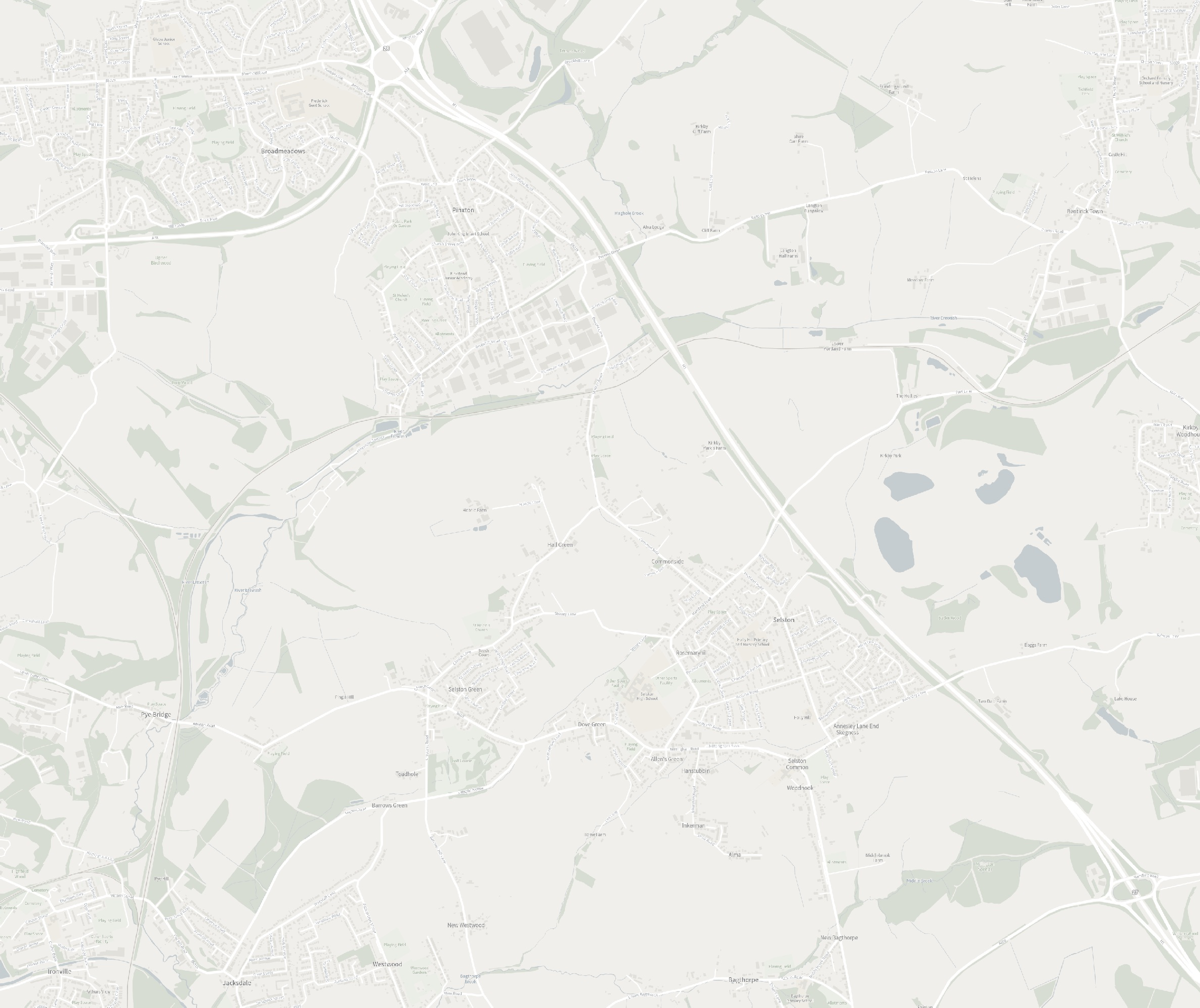 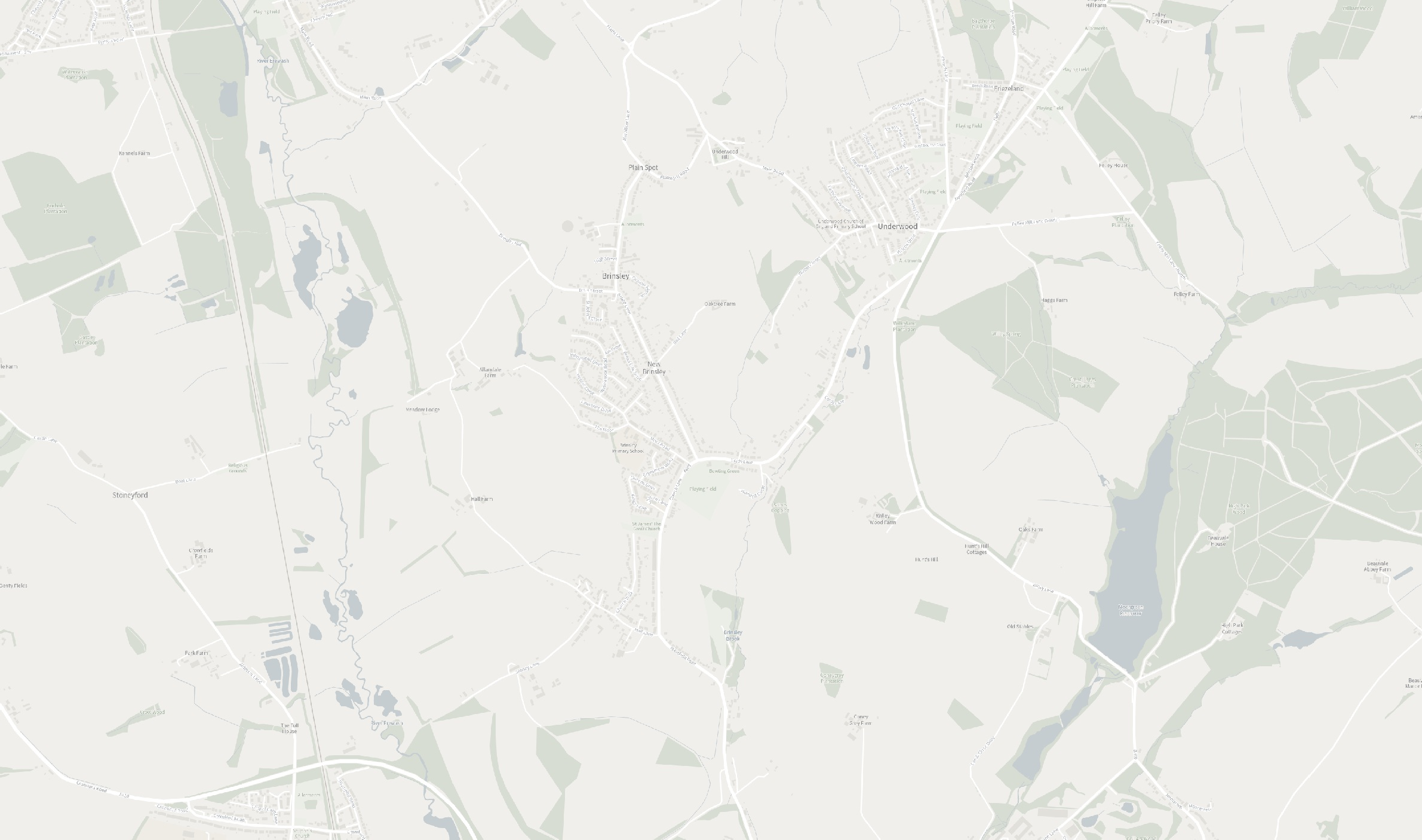 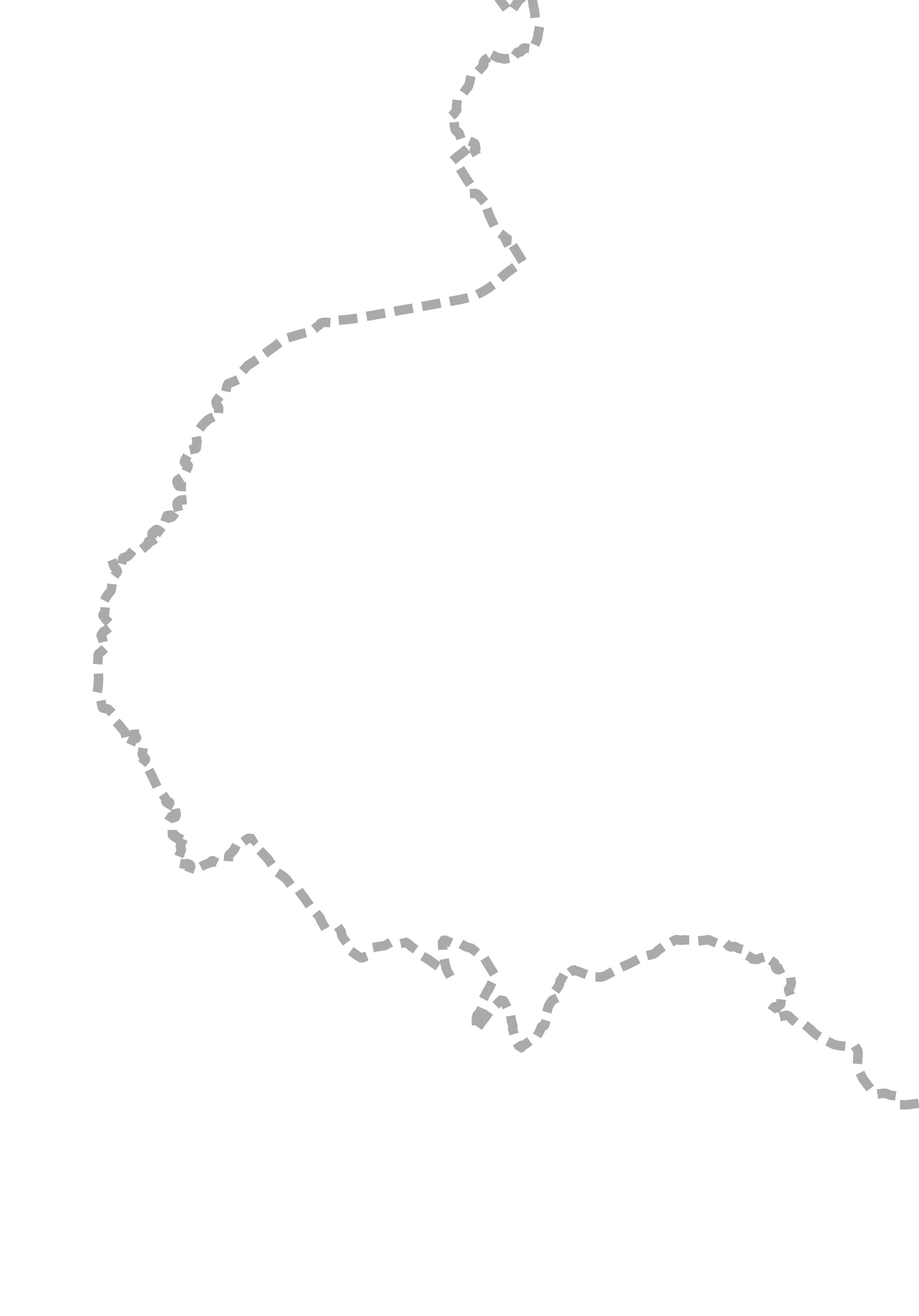 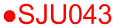 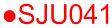 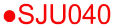 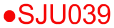 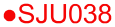 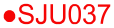 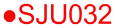 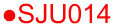 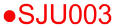 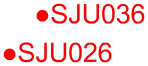 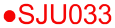 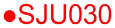 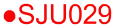 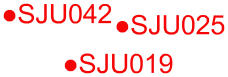 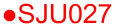 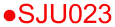 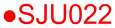 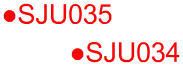 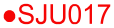 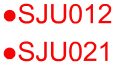 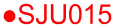 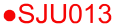 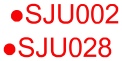 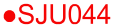 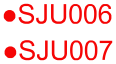 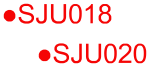 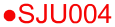 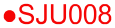 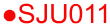 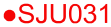 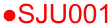 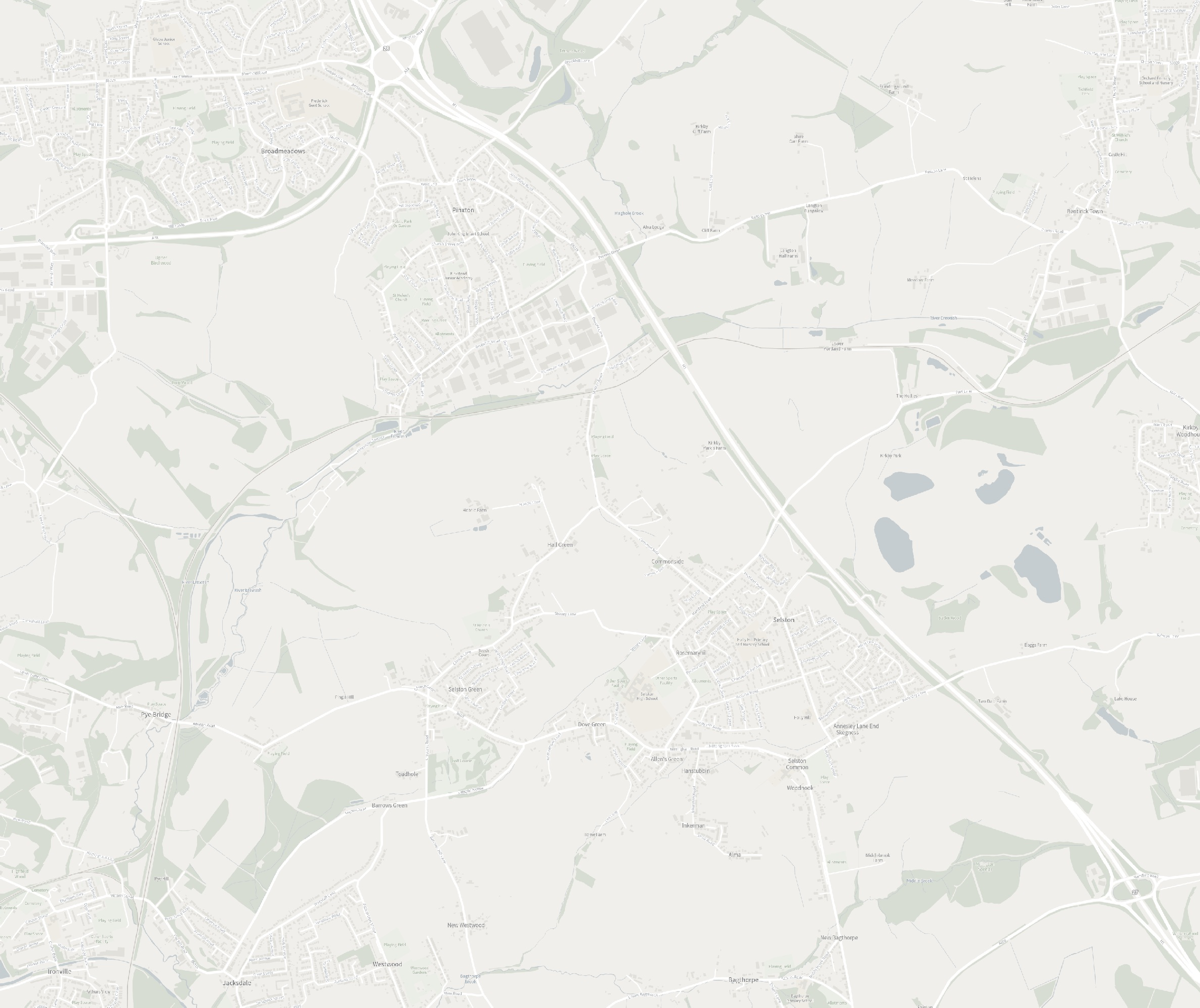 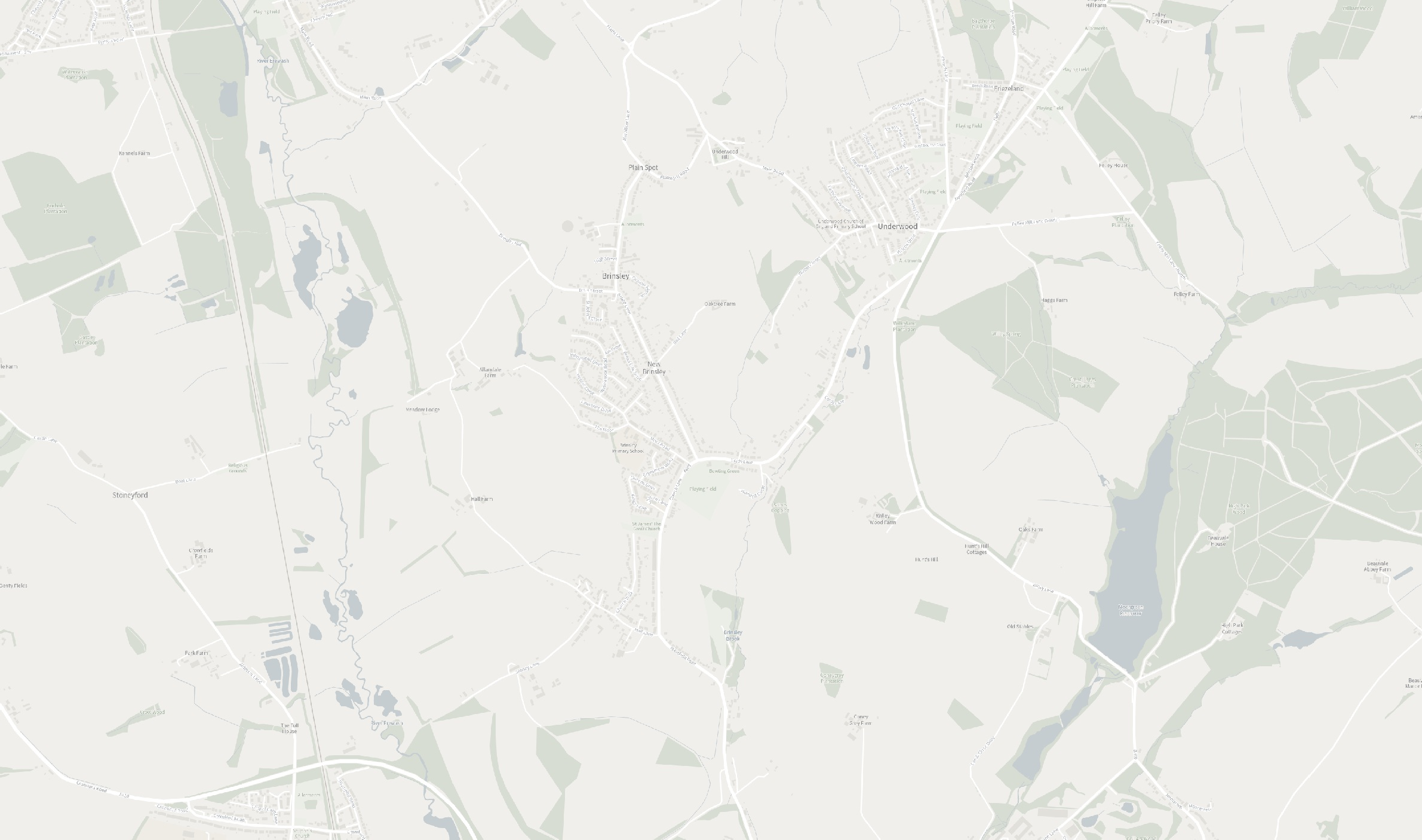 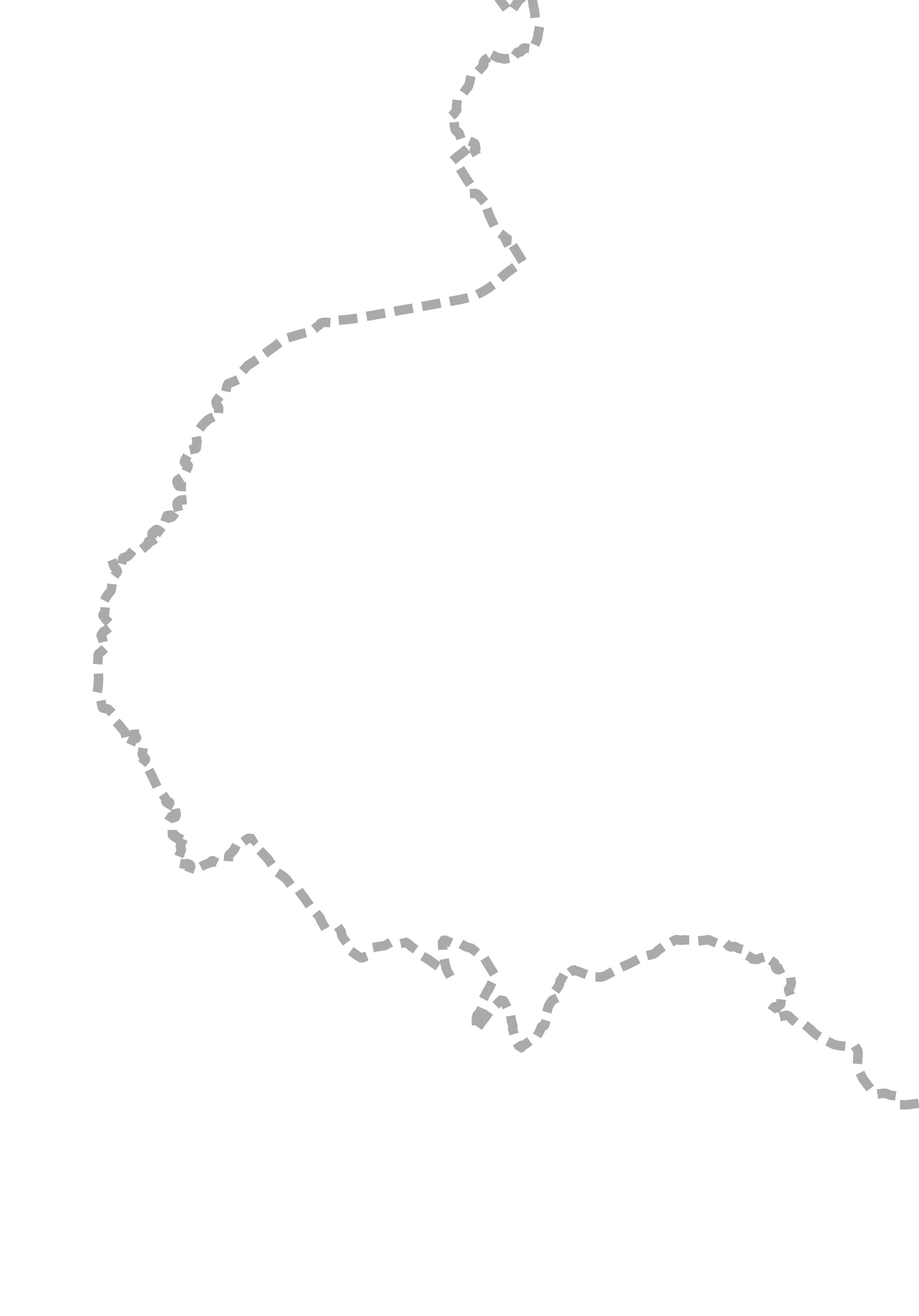 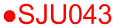 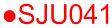 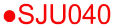 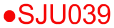 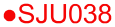 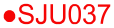 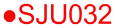 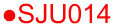 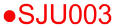 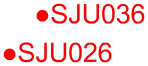 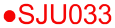 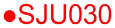 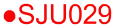 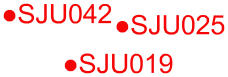 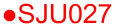 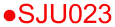 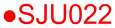 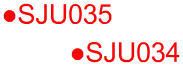 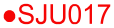 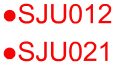 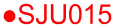 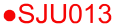 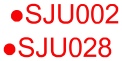 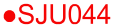 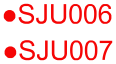 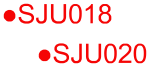 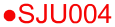 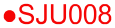 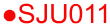 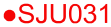 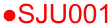 To view on-line SHELAA site map click hereSite DetailsSite Ref	SJU001AddressGross Developable Area Potential Yield Proposed UseOwnership ConstraintsRestrictive Covenant Tenanted or LeasedLand at Plainspot Farm, New Brinsley,Underwood 1.5642HousingAvailabilityNone - Confirmation from landowner(s) site available within the next 15 years.None identified by submission NoAvailability Conclusion	The site has one landowner, is available with the next 15 years and there are no legal issues.SuitabilityLocation, Setting & Land Use2002 Ashfield Local Plan Review Policy/AllocationNeighbourhood Plan Area Browfield/GreenfieldExisting Buildings & StructuresAccess to Services, Green Spaces & UtilitiesAccess to Local Services Via Walking (800m/10minsEV1 - Green Belt JUS-tGreenfield NoneBus stop only (Half hourly AM & PM peak and hourly daytime service)Access to Green SpacePoor accessibility to existing open space(not within catchment of any public park/green space)Impact on Natural & Built EnvironmentLandscape CharacterLocally Designated Natural AssetsNationally Designated Natural AssetsNatural FeaturesNC03 Selston and Eastwood urban fringe farmland - The landscape condition is MODERATE. The strength of character is MODERATE. The overall landscape strategy is ENHANCE.LWS (New Brinsley Pasture) opposite the south of the site on Main Street. Site located in SPA in Combination Assessment.SPA in combination covers the whole siteNo designations on or adjacent site.Watercourse and hedgerows on site. Hedgerows and mature trees on boundary with settlement.Physical ConstraintsHighways Access	Access appears possibleLand Contamination	No known contamination. Historical Ordnance Survey plans showthis to be a Greenfield Site.Watercourse runs along western boundary.Ground StabilityFlood Risk from Surface WaterSeven Trent Water – Potential Impact on Foul Sewer InfrastructureSeven Trent Water – Potential Impact on Surface Water Sewer InfrastructureRights of WayFlood Risk from Watercourses Topographical Constraints Other ConstraintsLikely ground stability issues. Coal Authority development high risk - potential coal shaft at site entrance off Frances Street.Part of the site has identified surface water flooding - Western boundary along water course and south-eastern boundary of site.Network Improvements may be required Network Improvements likely to be requiredPublic footpath ROW 39 runs within site, along southern boundary.Low level of flood risk – Flood Zone 1. Land slopes towards watercourse and roadNone - Confirmation from landowner(s) site available within the next 15 years.Suitability Conclusions	The site is potentially suitable.It is located in the Green Belt and as such it is necessary to demonstrate that there are exceptional circumstances for the site to be taken out of the Green Belt.Part of site falls within NCC Surface Coal Mineral Consultation area. Further investigation is required for ground stability issues and potential harm to the significance of Plainspot Farm - Locally listed (Site 397) – directly adjacent the site.Development could have issues of compatibility with adjoining uses - close proximity to Plainspot Farm and livestock.A small area of low risk surface water flooding has been identified, which will require mitigation.Severn Trent have identified that network improvements to accommodate surface water is likely to be required.Site DetailsSite Ref	SJU002AddressGross Developable Area Potential Yield Proposed UseOwnership ConstraintsRestrictive Covenant Tenanted or LeasedRear of 105 Cordy Lane, Underwood 1.4740HousingAvailabilityNone - Confirmation from landowner(s) site available within the next 15 years.None identified by submission NoAvailability Conclusion	The site has one landowner, is available with the next 15 years and there are no legal issues.SuitabilityLocation, Setting & Land Use2002 Ashfield Local Plan Review Policy/AllocationNeighbourhood Plan AreaEV1 - Green Belt JUS-tBrowfield/Greenfield Neighbouring Use Constraints Existing Buildings & StructuresAccess to Services, Green Spaces & UtilitiesAccess to Local Services Via Walking (800m/10minsGreenfieldScrapyard and factory depot / farm in close proximity to site. 105 Cordy Lane ( bungalow and garage)Bus stop only (Half hourly AM & PM peak and hourly daytime service)Access to Green SpacePart of site is within 1000 m of a destination park ( off AlfretonRoad , Underwood) and within 480m (6mins) of a natural green spaceImpact on Natural & Built EnvironmentLandscape CharacterLocally Designated Natural AssetsNC03 Selston and Eastwood urban fringe farmland - The landscape condition is MODERATE. The strength of character is MODERATE. The overall landscape strategy is ENHANCE.LWS - Selston Grassland (II) borders the site to the west.Natural Features	Hedgerow and mature hedgerow treesPhysical ConstraintsHighways Access	Potential access constraints which could be overcomeLand Contamination	No known contamination. Historical Ordnance Survey plans showthis to be a Greenfield Site. Former ancient Tramway on northwest corner of site.Ground StabilityFlood Risk from Surface WaterSeven Trent Water – Potential Impact on Foul Sewer InfrastructureSeven Trent Water – Potential Impact on Surface Water Sewer InfrastructureRights of WayFlood Risk from Watercourses Topographical Constraints Other ConstraintsNo known ground stability issues Coal Authority Low risk area. Part of the site has identified surface water flooding - northern boundary of site.Network Improvements may be required Network Improvements unlikely to be requiredNone identifiedLow level of flood risk – Flood Zone 1.None identified. Site slopes southwards to Cordy Lane.None - Confirmation from landowner(s) site available within the next 15 years.Site DetailsSite Ref	SJU003AddressGross Developable Area Potential Yield Proposed UseOwnership ConstraintsRestrictive Covenant Tenanted or LeasedOff Westdale Road, Jacksdale 2.1649HousingAvailabilityNone - Confirmation from landowner(s) site available within the next 15 years.None identified by submission NoAvailability Conclusion	The site has one landowner, is available within the next 15 years and there are no legal issues.SuitabilityLocation, Setting & Land Use2002 Ashfield Local Plan Review Policy/AllocationNeighbourhood Plan AreaHG1Ng - Housing JUS-tBrowfield/Greenfield Neighbouring Use Constraints Existing Buildings & StructuresAccess to Services, Green Spaces & UtilitiesAccess to Local Services Via Walking (800m/10minsGreenfield None identified. NonePrimary School, and bus stop hourly daytime serviceAccess to Green SpaceWithin 480m (6mins) of a neighbourhood park with a play areabut not a natural green space. The site is within 1000 m of a destination park (to the rear of St Mary’s Walk/ Main Street, Jacksdale)Impact on Natural & Built EnvironmentLandscape CharacterLocally Designated Natural AssetsNC03 Selston and Eastwood urban fringe farmland - The landscape condition is MODERATE. The strength of character is MODERATE. The overall landscape strategy is ENHANCE.No designations on or adjacent site.Natural Features	Regenerating scrub and mature hedgerows on the sitePhysical ConstraintsHighways Access	Potential access constraints which could be overcomeLand Contamination	No known contamination. Historical Ordnance Survey plans show this to be a Greenfield Site.Ground StabilityFlood Risk from Surface WaterSeven Trent Water – Potential Impact on Foul Sewer InfrastructureSeven Trent Water – Potential Impact on Surface Water Sewer InfrastructureRights of WayFlood Risk from Watercourses Topographical ConstraintsOther ConstraintsLikely ground stability issues in high risk areas. Parts of site are in Coal authority high /low risk areas.Part of the site has identified surface water flooding - southern boundary of site.Network Improvements may be required Network Improvements may be requiredNone identifiedLow level of flood risk – Flood Zone 1.The site is prominent, gently sloping higher than the houses surrounding it. Slopes west towards road and east towards housing.None - Confirmation from landowner(s) site available within the next 15 years.Site DetailsSite Ref	SJU004AddressGross Developable Area Potential Yield Proposed UseOwnership ConstraintsRestrictive Covenant Tenanted or LeasedLand off Barrow Hills Lane, Westwood 24.27437HousingAvailabilityNone - Confirmation from landowner(s) site available within the next 15 years.No NoAvailability Conclusion	The site has one landowner, is available within the next 15 years and there are no legal issues.SuitabilityLocation, Setting & Land Use2002 Ashfield Local Plan Review Policy/AllocationNeighbourhood Plan AreaSetting Browfield/GreenfieldNeighbouring Use Constraints Existing Buildings & StructuresAccess to Services, Green Spaces & UtilitiesAccess to Local Services Via Walking (800m/10minsAccess to Local Services Via Public Transport (within 30 mins)EV1 - Green Belt JUS-tParticular Policy to be noted:NP3: Protecting the Landscape Character - 1.a) Development proposals are required to demonstrate that the view corridors (Map 4, Appendix D) that are an important part of the landscape character are protected.Agricultural / Countryside adjacent to village edge of settlement GreenfieldNone identified. NonePrimary School and Bus stop (Half hourly AM & PM peak and hourly daytime service)Secondary school, supermarket and retail areaAccess to Green Space	Part of the site is within 480m (6mins) of a natural green space.The site is within 480m (6mins) of a neighbourhood park (Westwood Rec) with a play area. Part of the site is within 1000 m of a destination park(Main Road Rec) JacksdaleImpact on Natural & Built EnvironmentLandscape Character	NC03 Selston and Eastwood urban fringe farmland - Thelandscape condition is MODERATE. The strength of character is MODERATE. The overall landscape strategy is ENHANCE.Locally Designated Natural Assets	LWS Bents Corner on southern part of the site. Links to BagthorpeBrook.Natural Features	Mature hedgerows around and through the site, with some mature trees. Semi mature trees overhang southern boundary of site near New Westwood. Bagthorpe Brook runs though southern part of site, with associated tree cover.Physical ConstraintsHighways Access	Potential access constraints which could be overcomeLand Contamination	No known contamination. Main site area - Historical OrdnanceSurvey plans show much of this site to be Greenfield subject to the centre/north part of site which has being subject to opencast mine workings. Former ancient Tramway on northern tip of site. Westwood Bents -Historical Ordnance Survey plans show former residential properties on site. Bagthorpe Brook runs along southern boundary. Main Road site - Historical Ordnance Survey plans show this to be a Greenfield Site. Bagthorpe Brook runs along northern boundary.Suitability Conclusions	The site is potentially suitable.It is located in the Green Belt and as such it is necessary to demonstrate that there are exceptional circumstances for the site to be taken out of the Green Belt.The site has potential access constraints but these could be overcome withcomprehensive Masterplanning and multiple access points.Part of site falls within NCC Surface Coal Mineral Consultation area. Further investigation is required for ground stability issues and potential harm to the significance of Locally Listed Barrows Hill Farm and Parsonage House.LWS Westwood Bents Corner on the southern part of the site. Any potential development will need to take into account the scope to avoid or mitigate any impacts on biodiversity.An area of high risk surface water flooding has been identified, which will require mitigation. The most southerly part of the site - Bagthorpe Brook - is subject to Flood zone 2 and 3. No built development or highway acess within this area - any development layout must take account of this.Severn Trent have identified that network improvements to the foul sewers is likely to be required.Site lies with the JUS-t Neighbourhood Plan area - Particular regard should be had to Policy NP3: Protecting the Landscape Character, where development proposals are required to demonstrate that the view corridors (Map 4, Appendix D) that are an important part of the landscape character are protected.Site DetailsSite Ref	SJU005AddressGross Developable Area Potential Yield Proposed UseOwnership ConstraintsRestrictive Covenant Tenanted or LeasedPlot 16 Westwood Gardens, Westwood 0.13HousingAvailabilityNone - Confirmation from landowner(s) site available within the next 15 years.None identified by submission NoAvailability Conclusion	The site has one landowner, is available within the next 15 years and there are no legal issues.SuitabilityLocation, Setting & Land Use2002 Ashfield Local Plan Review Policy/AllocationNeighbourhood Plan AreaBrowfield/Greenfield Neighbouring Use Constraints Existing Buildings & StructuresAccess to Services, Green Spaces & UtilitiesAccess to Local Services Via Walking (800m/10minsAccess to Local Services Via Public Transport (within 30 mins)Access to Green SpaceEV1 - Green Belt JUS-tGreenfieldSurrounded by other allotment plotsGreenhouse and shed -Some structures associated with the allotmentsPrimary School and Bus stop (Half hourly AM & PM peak and hourly daytime service)Secondary School, Supermarket, Retail AreaWithin 480m (6mins) of a neighbourhood park with a play area (Westwood Rec) but not a natural green space. The site is within 1000 m of a destination park (Main Road).Impact on Natural & Built EnvironmentLandscape CharacterLocally Designated Natural Assets Nationally Designated Natural AssetsNatural FeaturesNC03 Selston and Eastwood urban fringe farmland - The landscape condition is MODERATE. The strength of character is MODERATE. The overall landscape strategy is ENHANCE.No designations on or adjacent site. No designations on or adjacent site. HedgerowPhysical ConstraintsHighways Access	Land is isolated from the public highwayLand Contamination	No known contamination. Historical Ordnance Survey plans showAllotment Garden use of this site.Ground StabilityFlood Risk from Surface Water Seven Trent Water – Potential Impact on Foul Sewer InfrastructureSeven Trent Water – Potential Impact on Surface Water Sewer InfrastructureRights of WayFlood Risk from Watercourses Other ConstraintsLikely ground stability issues. Fault line shown centre/ southwest of site.Surface water issues to north of the site Small site no STW commentSmall site no STW commentNone identifiedLow level of flood risk – Flood Zone 1.None - Confirmation from landowner(s) site available within the next 15 years.Suitability Conclusions	The site is not suitable for proposed use without mitigation.The site isolated from public highway and may require 3rd party land to create suitable access.It is located in the Green Belt and as such it is necessary to demonstrate that there are exceptional circumstances, for the site to be taken out of the Green Belt. Ground stability may require further investigation.An area of low risk surface water flooding has been identified, which will require mitigation.Site DetailsSite Ref	SJU006AddressGross Developable Area Potential Yield Proposed UseOwnership ConstraintsRestrictive Covenant Tenanted or LeasedWestwood Bents, Westwood 0.185HousingAvailabilityNone - Confirmation from landowner(s) site available within the next 15 years.None identified by submission NoAvailability Conclusion	The site has one landowner, no confirmation provided that the site isavailable within the next 15 years and there are no legal issues.Location, Setting & Land Use2002 Ashfield Local Plan Review Policy/AllocationNeighbourhood Plan AreaBrowfield/Greenfield Neighbouring Use Constraints Existing Buildings & StructuresAccess to Services, Green Spaces & UtilitiesAccess to Local Services Via Walking (800m/10minsAccess to Local Services Via Public Transport (within 30 mins)Access to Green SpaceSuitabilityEV1 - Green Belt JUS-tGreenfield None identified.Animal housing and shedsPrimary School and Bus stop (Half hourly AM & PM peak and hourly daytime service)Secondary School, Supermarket, Retail AreaWithin 480m (6mins) of a neighbourhood park with a play area but not a natural green space.Impact on Natural & Built EnvironmentLandscape CharacterLocally Designated Natural AssetsNC03 Selston and Eastwood urban fringe farmland - The landscape condition is MODERATE. The strength of character is MODERATE. The overall landscape strategy is ENHANCE.LWS - Westwood Bents Corner adjacent the siteNatural FeaturesBagthorpe Brook runs through southern part of the site, withsemi mature treesPhysical ConstraintsHighways Access	Potential access constraints which could be overcomeLand Contamination	No known contamination. Historical Ordnance Survey plans showformer residential properties on site. Bagthorpe Brook runs along southern boundary.Ground StabilityFlood Risk from Surface WaterSeven Trent Water – Potential Impact on Foul Sewer InfrastructureSeven Trent Water – Potential Impact on Surface Water Sewer InfrastructureRights of WayFlood Risk from WatercoursesTopographical Constraints Other ConstraintsLikely ground stability issues - possible remnant foundations on site. Coal High Risk Area. Fault line shown across western tip of site.Surface water flooding from Bagthorpe Brook covers majority of the site.Small site no STW comment Small site no STW commentNone identifiedFloodzone 2 & 3.Bagthorpe Brook flows through the site.NB. The Environment Agency is due to publish ( July 2021) new peak river flow allowances, which may effect the flood zone.Flat but sloping sides to brookNone - Confirmation from landowner(s) site available within the next 15 years.Suitability Conclusions	The site is not suitable for proposed use without mitigation forflooding issues (Bagthorpe Brook- subject to Flood zones 2 & 3 3). An area of surface water flooding has been identified, which will require mitigation.It is located in the Green Belt and as such it is necessary to demonstrate that there are exceptional circumstances for the site to be taken out of the Green Belt.Further investigation is required for ground stability issues and potential harm to the significance of Locally Listed Old Mill, Westwood Bents ref 460 located adjacent the site. The site has potential access constraints but these could be overcome.Site DetailsSite Ref	SJU007AddressGross Developable Area Potential Yield Proposed UseOwnership ConstraintsRestrictive Covenant Tenanted or LeasedMain Road, Westwood 0.093HousingAvailabilityNone - Confirmation from landowner(s) site available within the next 15 years.None identified by submission NoAvailability Conclusion	The site has one landowner, is available within the next 15 years and there are no legal issues.SuitabilityLocation, Setting & Land Use2002 Ashfield Local Plan Review Policy/AllocationNeighbourhood Plan AreaBrowfield/Greenfield Neighbouring Use Constraints Existing Buildings & StructuresAccess to Services, Green Spaces & UtilitiesAccess to Local Services Via Walking (800m/10minsAccess to Local Services Via Public Transport (within 30 mins)Access to Green SpaceEV1 - Green Belt JUS-tGreenfield FarmAnimal housing and shedsPrimary School and Bus stop (Half hourly AM & PM peak and hourly daytime service)Secondary School, Supermarket, Retail AreaWithin 480m (6mins) of a neighbourhood park with a play area but not a natural green space.Impact on Natural & Built EnvironmentLandscape CharacterLocally Designated Natural AssetsNC03 Selston and Eastwood urban fringe farmland - The landscape condition is MODERATE. The strength of character is MODERATE. The overall landscape strategy is ENHANCE.Local Wildlife Site: Westwood Bents Corner adjacent the siteNatural FeaturesBagthorpe Brook runs through northern part of the site, with semimature treesPhysical ConstraintsHighways Access	Potential access constraints which could be overcomeLand Contamination	No known contamination. Historical Ordnance Survey plans showthis to be a Greenfield Site. Bagthorpe Brook runs along northern boundary.Ground StabilityFlood Risk from Surface WaterSeven Trent Water – Potential Impact on Foul Sewer InfrastructureSeven Trent Water – Potential Impact on Surface Water Sewer InfrastructureRights of WayFlood Risk from WatercoursesTopographical Constraints Other ConstraintsLikely ground stability issues in vicinity of fault line. Coal High Risk Area. Fault line shown across centre of site.Surface water flooding from Bagthorpe Brook covers majority of the site.Small site no STW comment Small site no STW commentNone identifiedFloodzone 2 & 3.Bagthorpe Brook on northern boundary of site.NB. The Environment Agency is due to publish ( July 2021) new peak river flow allowances, which may effect the flood zone.Flat but sloping sides to brookNone - Confirmation from landowner(s) site available within the next 15 years.Site DetailsSite Ref	SJU008AddressGross Developable Area Potential Yield Proposed UseOwnership ConstraintsRestrictive Covenant Tenanted or LeasedOak Tree Farm, Jacksdale 16.87304HousingAvailabilityNone - Confirmation from landowner(s) site available within the next 15 years.None identified by submission NoAvailability Conclusion	The site has one landowner, is available within the next 15 years and there are no legal issues.SuitabilityLocation, Setting & Land Use2002 Ashfield Local Plan Review Policy/AllocationNeighbourhood Plan Area Browfield/GreenfieldExisting Buildings & StructuresAccess to Services, Green Spaces & UtilitiesAccess to Local Services Via Walking (800m/10minsAccess to Local Services Via Public Transport (within 30 mins)Access to Green SpaceEV1 - Green Belt JUS-tGreenfieldOak Tree farmstead is on the sitePrimary school, Post office, GP/Health Centre, Convenience store,Bus stop (Half hourly AM & PM peak and hourly daytime service)Secondary School , Supermarket, Retail AreaPart of site falls within 480m (6mins) of 3 neighbourhood parks with a play area, a natural green space and within 1000m of a destination park.Impact on Natural & Built EnvironmentLandscape CharacterLocally Designated Natural AssetsNationally Designated Natural AssetsNatural Features Heritage AssetsPhysical ConstraintsNC03 Selston and Eastwood urban fringe farmland - The landscape condition is MODERATE. The strength of character is MODERATE. The overall landscape strategy is ENHANCE.LWS - Jacksdale Meadow East to south of site and Main Road (contains Bagthorpe Brook). TPOS on adjacent site (no 189 Main Road).There is a TPO (98) adjacent SE corner of the site.No designations on or adjacent site.Pond on Southern boundary of site. Hedgerows and mature hedgerow trees.Westwood Farm is locally listed. St. Mary's Church on the NW site boundary is also locally listed.396, Westwood Farm. 863, The Royal Oak Public House. 715 The Corner Pin Public House.859 St Marys Church. 867 Yew Tree Farm. 714 Jacksdale Primary SchoolHighways Access	Significant access constraintsLand Contamination	Likely existence of contamination. Closed landfill located onsouthwest part of site. Farm buildings and Farmyard located on southeast part of site.Ground StabilityFlood Risk from Surface WaterSeven Trent Water – Potential Impact on Foul Sewer InfrastructureSeven Trent Water – Potential Impact on Surface Water Sewer InfrastructureLikely ground stability issues. Part of the site is Coal High Risk Area runs north to south through the site.Surface water flooding from Bagthorpe Brook covers southern boundary of the site, with some identified on eastern and western boundary.Network Improvements may be required Network Improvements unlikely to be requiredSite DetailsSite Ref	SJU009AddressGross Developable Area Potential Yield Proposed UseOwnership ConstraintsRestrictive Covenant Tenanted or LeasedPlot 3 Westwood Gardens, Westwood 0.124HousingAvailabilityNone - Confirmation from landowner(s) site available within the next 15 years.None identified by submission NoAvailability Conclusion	The site has one landowner, is available within the next 15 years and there are no legal issues.SuitabilityLocation, Setting & Land Use2002 Ashfield Local Plan Review Policy/AllocationNeighbourhood Plan Area Browfield/GreenfieldExisting Buildings & StructuresAccess to Services, Green Spaces & UtilitiesAccess to Local Services Via Walking (800m/10minsAccess to Local Services Via Public Transport (within 30 mins)Access to Green SpaceEV1 - Green Belt JUS-tGreenfieldTimber shed and greenhousesPrimary school and Bus stop only (Half hourly AM & PM peak and hourly daytime service)Secondary School, Supermarket, Retail AreaWithin 480m (6mins) of a neighbourhood park with a play area (Westwood Rec) but not a natural green space. The site is within 1000 m of a destination park (Main Road).Impact on Natural & Built EnvironmentLandscape CharacterLocally Designated Natural Assets Nationally Designated Natural AssetsNatural Features Heritage AssetsNC03 Selston and Eastwood urban fringe farmland - The landscape condition is MODERATE. The strength of character is MODERATE. The overall landscape strategy is ENHANCE.No designations on or adjacent site. No designations on or adjacent site. Semi mature treesNo designations on site .The Royal Oak Public House locally listed building is nearby, however there are existing housing between site and Royal Oak PH.Physical ConstraintsHighways Access	Land is isolated from the public highwayLand Contamination	No known contamination. Historical Ordnance Survey plans showAllotment Garden use of this site.Ground StabilityFlood Risk from Surface Water Seven Trent Water – Potential Impact on Foul Sewer InfrastructureSeven Trent Water – Potential Impact on Surface Water Sewer InfrastructureRights of WayFlood Risk from Watercourses Other ConstraintsNo known ground stability issues Surface water issues to south of siteSmall site no STW comment Small site no STW commentSelston Footpath 27 borders the site to the north Low level of flood risk – Flood Zone 1.None - Confirmation from landowner(s) site available within the next 15 years.Site DetailsSite Ref	SJU010AddressGross Developable Area Potential Yield Proposed UseOwnership ConstraintsRestrictive Covenant Tenanted or LeasedPlot 13 Westwood Gardens, Westwood 0.13HousingAvailabilityNone - Confirmation from landowner(s) site available within the next 15 years.None identified by submission NoAvailability Conclusion	The site has one landowner, is available within the next 15 years and there are no legal issues.SuitabilityLocation, Setting & Land Use2002 Ashfield Local Plan Review Policy/AllocationNeighbourhood Plan Area Browfield/GreenfieldExisting Buildings & StructuresAccess to Services, Green Spaces & UtilitiesAccess to Local Services Via Walking (800m/10minsAccess to Local Services Via Public Transport (within 30 mins)Access to Green SpaceEV1 - Green Belt JUS-tGreenfield NonePrimary school and Bus stop only (Half hourly AM & PM peak and hourly daytime service)Secondary School, Supermarket, Retail AreaWithin 480m (6mins) of a neighbourhood park with a play area (Westwood Rec) but not a natural green space. The site is within 1000 m of a destination park (Main Road).Impact on Natural & Built EnvironmentLandscape CharacterLocally Designated Natural AssetsNC03 Selston and Eastwood urban fringe farmland - The landscape condition is MODERATE. The strength of character is MODERATE. The overall landscape strategy is ENHANCE.No designations on or adjacent site.Natural Features	None identified - scrub and bramblesPhysical ConstraintsHighways Access	Land is isolated from the public highwayLand Contamination	No known contamination. Historical Ordnance Survey plans showAllotment Garden use of this site.Flood Risk from Surface WaterSeven Trent Water – Potential Impact on Foul Sewer InfrastructureSeven Trent Water – Potential Impact on Surface Water Sewer InfrastructureRights of WayFlood Risk from Watercourses Other ConstraintsSurface water issues on siteSmall site no STW comment Small site no STW commentNone identifiedLow level of flood risk – Flood Zone 1.None - Confirmation from landowner(s) site available within the next 15 years.Site DetailsSite Ref	SJU011AddressGross Developable Area Potential YieldNorth B600 Alfreton Road, Selston 1.460Ownership ConstraintsRestrictive Covenant Tenanted or LeasedAvailabilityNone - Confirmation from landowner(s) site available within the next 15 years.None identified by submission NoAvailability Conclusion	The site has one landowner, is available with the next 15 years and there are no legal issues.SuitabilityLocation, Setting & Land Use2002 Ashfield Local Plan Review Policy/AllocationNeighbourhood Plan Area Browfield/GreenfieldExisting Buildings & StructuresAccess to Services, Green Spaces & UtilitiesAccess to Local Services Via Walking (800m/10minsEV1 - Green Belt JUS-tGreenfield NoneBus stop only (Half hourly AM & PM peak and hourly daytime service)Access to Green SpaceWithin 480m (6mins) of a neighbourhood park with a play area(Jubilee Rec) but not a natural green space. The site is not within 1000 m of a destination park.Impact on Natural & Built EnvironmentLandscape CharacterLocally Designated Natural AssetsNC03 Selston and Eastwood urban fringe farmland - The landscape condition is MODERATE. The strength of character is MODERATE. The overall landscape strategy is ENHANCE.No designations on or adjacent site.Natural FeaturesHedgerows and hedgerow trees. River Erewash is adjacent thesite.Physical ConstraintsHighways Access	Potential access constraints which could be overcomeLand Contamination	Likely existance of contamination. Majority of site used foragriculture with exception of eastern part where former railway cutting has been filled in possibly as part of larger opencast mining works.Ground StabilityFlood Risk from Surface Water Seven Trent Water – Potential Impact on Foul Sewer InfrastructureSeven Trent Water – Potential Impact on Surface Water Sewer InfrastructureRights of WayFlood Risk from WatercoursesTopographical Constraints Other ConstraintsCoal High risk area - likely ground stability issues. Surface water flooding on north west of siteSmall site no STW comment Small site no STW commentNone identifiedNorth west part of the site is Floodzone 2 and 3.NB. The Environment Agency is due to publish ( July 2021) new peak river flow allowances, which may effect the flood zone.The site slopes from east to west down towards the River ErewashNone - Confirmation from landowner(s) site available within the next 15 years.Suitability Conclusions	The site is not suitable for proposed use without mitigation forflooding issues – north west of site is subject to water course flooding - Flood zones 2 and 3.It is located in the Green Belt and as such it is necessary to demonstrate that there are exceptional circumstances for the site to be taken out of the Green Belt.Potential access constraints but these could be overcome. Development could have issues of compatibility with adjoining uses - railway line is in close proximity to the site.Further investigation is required for ground stability, land contamination and potential harm to significance of Locally Listed 451 Pye Bridge to west of site. all of which may impact on development costs. An area of surface water flooding has been identified, which will require mitigation.Overall ConclusionGypsy and Traveller siteSite DetailsSite Ref	SJU012AddressGross Developable Area Potential Yield Proposed UseOwnership ConstraintsRestrictive Covenant Tenanted or LeasedChurch Lane, Selston 0.6919HousingAvailabilityNone - Confirmation from landowner(s) site available within the next 15 years.None identified by submission NoAvailability Conclusion	The site has one landowner, is available within the next 15 years and there are no legal issues.SuitabilityLocation, Setting & Land Use2002 Ashfield Local Plan Review Policy/AllocationNeighbourhood Plan AreaBrowfield/Greenfield Neighbouring Use Constraints Existing Buildings & StructuresAccess to Services, Green Spaces & UtilitiesAccess to Local Services Via Walking (800m/10minsEV1 - Green Belt JUS-tGreenfieldFarm in close proximity.A few sheds and animal sheltersBus stop only (Half hourly AM & PM peak and hourly daytime service)Access to Green SpaceWithin 480m (6mins) of a neighbourhood park with a play area(Valentine Rec) but not a natural green space. The site is within 1000 m of a destination park (Nottingham Road).Impact on Natural & Built EnvironmentLandscape CharacterLocally Designated Natural AssetsNC03 Selston and Eastwood urban fringe farmland - The landscape condition is MODERATE. The strength of character is MODERATE. The overall landscape strategy is ENHANCE.No designations on or adjacent site.Natural FeaturesMature trees and hedgerows border the site and frontage ontoChurch LanePhysical ConstraintsHighways Access	Access appears possibleLand Contamination	No known contamination. Historical Ordnance Survey plans show this to be a Greenfield Site.Ground StabilityFlood Risk from Surface Water Seven Trent Water – Potential Impact on Foul Sewer InfrastructureSeven Trent Water – Potential Impact on Surface Water Sewer InfrastructureRights of WayFlood Risk from Watercourses Topographical Constraints Other ConstraintsNo known ground stability issues No surface water issues identifiedSmall site no STW comment Small site no STW commentSelston FP 12 runs through north east boundary of site from Church Lane.Low level of flood risk – Zone 1. Site slopes towards Church LaneNone - Confirmation from landowner(s) site available within the next 15 years.Site DetailsSite Ref	SJU013AddressGross Developable Area Potential Yield Proposed UseOwnership ConstraintsRestrictive Covenant Tenanted or LeasedEast of Station Road, New Selston 4.2395HousingAvailabilityNone - Confirmation from landowner(s) site available within the next 15 years.None identified by submissionThe grazing land is leased on an annual contract renewed in March of each yearAvailability Conclusion	The site has one landowner, is available within the next 15 years butthe site is leased on an annual contract renewed in March of each year.Location, Setting & Land Use2002 Ashfield Local Plan Review Policy/AllocationNeighbourhood Plan AreaSuitabilityEV1 - Green Belt JUS-tBrowfield/Greenfield Neighbouring Use Constraints Existing Buildings & StructuresAccess to Services, Green Spaces & UtilitiesAccess to Local Services Via Walking (800m/10minsGreenfieldAdjacent railway line Play equipmentBus stop only (Half hourly AM & PM peak and hourly daytime service)Access to Green SpaceNeighbourhood park New Selston Play area on site but not within480m of a natural green space. The site is not within 1000 m of a destination park ).Impact on Natural & Built EnvironmentLandscape CharacterLocally Designated Natural AssetsNationally Designated Natural AssetsNatural Features Heritage AssetsPhysical ConstraintsNC03 Selston and Eastwood urban fringe farmland - The landscape condition is MODERATE. The strength of character is MODERATE. The overall landscape strategy is ENHANCE.LWS Hall Green Meadow on opposite side of Station Road. Under the Natural Environment & Rural Community Act 2006, Section 41 a Priority Habitat - Good quality semi-improved grassland forms part of the southern area of the site.No designations on or adjacent site. Hedgerows and hedgerow trees.Locally Listed Building Ref. 862: The Railway Inn, Ref. 858 New Selston Methodist Church, and Ref. 708 1 Station Road are in close proximity to the site.Highways Access	Access appears possibleLand Contamination	No known contamination. Historical Ordnance Survey plans showthis to be a Greenfield Site. Watercourse runs along northeast boundary. Railway land adjacent to northern boundary.Ground StabilityFlood Risk from Surface WaterSeven Trent Water – Potential Impact on Foul Sewer InfrastructureSeven Trent Water – Potential Impact on Surface Water Sewer InfrastructureRights of WayFlood Risk from Watercourses Topographical Constraints Other ConstraintsLikely ground stability issues. Western part of the site is in Coal High Risk Area.Surface water flooding along northern boundary and eastern boundary adjacent watercourse and railway lineNetwork Improvements may be required Network Improvements unlikely to be requiredNone identifiedLow level of flood risk – Flood Zone 1.Site slopes from South to North ( towards the railway line) None - Confirmation from landowner(s) site available within the next 15 years.Site DetailsSite Ref	SJU014AddressGross Developable Area Potential Yield Proposed UseOwnership ConstraintsRestrictive Covenant Tenanted or LeasedLand adj. Bull & Butcher PH, Selston 6.6149HousingAvailabilityNone - Confirmation from landowner(s) site available within the next 15 years.None identified by submission NoAvailability Conclusion	The site has one landowner, is available within the next 15 years. It isassumed that the land is tenanted.SuitabilityLocation, Setting & Land Use2002 Ashfield Local Plan Review Policy/AllocationNeighbourhood Plan AreaEV1 - Green Belt JUS-tBrowfield/Greenfield Neighbouring Use Constraints Existing Buildings & StructuresAccess to Services, Green Spaces & UtilitiesAccess to Local Services Via Walking (800m/10minsAccess to Local Services Via Public Transport (within 30 mins)Access to Green SpaceGreenfield None identified. NonePost office, Convenience store,Bus stop only (Half hourly AM & PM peak and hourly daytime service)Secondary School, Supermarket, RetailWithin 480m (6mins) of a natural green space ,neighbourhood park with a play area (Town Green) and within 1000m of a destination park ( Greenwells)Impact on Natural & Built EnvironmentLandscape CharacterLocally Designated Natural AssetsNC03 Selston and Eastwood urban fringe farmland - The landscape condition is MODERATE. The strength of character is MODERATE. The overall landscape strategy is ENHANCE.No designations on or adjacent site.Natural FeaturesHeritage AssetsPhysical ConstraintsMature hedgerows with some mature treesPart of site falls within NCC archaeological Heritage site ref 2517.Locally listed building Ref. 808: The Bull and Butcher Public House is on the site boundary.Highways Access	Potential access constraints which could be overcomeNCC Highways CommentsShould not be developed in isolation– see adjacent sites SJU023 (Rear of Stoney Lane, Selston and SJU022 (Hall Green Farm, South of Stoney Lane, Selston.Possible access constraints, but potential for an appropriate integrated highway access solution. Needs comprehensive masterplanning with multiple access points onto existing highway network, (Grundy, Stoney, Lindley, Walters and Nottingham Rd,) linked and interconnected to looped spine road suitable for bus access. The promoter/owner will be expected to maximise opportunities to provide new sustainable transport options which create less-car dependant settlements. Segregated enhanced pedestrian/cyclist routes should be integral to the development. Likely to require footpath improvement works and widening of Stoney Lane. May be 3rd party unregistered PRoW running through the site.Land Contamination	No known contamination. Historical Ordnance Survey plans showthis to be a Greenfield Site. Watercourse encroaches onto southern part of site. No known contamination.Flood Risk from Surface WaterSeven Trent Water – Potential Impact on Foul Sewer InfrastructureSeven Trent Water – Potential Impact on Surface Water Sewer InfrastructureMedium - high risk of surface water flooding on southernboundary of the site.Surface water flooding in centre of site. Network Improvements may be requiredNetwork Improvements likely to be requiredSite DetailsSite Ref	SJU015AddressGross Developable Area Potential Yield Proposed UseOwnership ConstraintsRestrictive Covenant Tenanted or LeasedAdj 40 Nottingham Road, Selston 0.082HousingAvailabilityNone - Confirmation from landowner(s) site available within the next 15 years.None identified by submission NoAvailability Conclusion	The site has one landowner, is available within the next 15 years andthere are no legal issues.SuitabilityLocation, Setting & Land Use2002 Ashfield Local Plan Review Policy/AllocationNeighbourhood Plan AreaNamed settlement JUS-tBrowfield/Greenfield Neighbouring Use Constraints Existing Buildings & StructuresAccess to Services, Green Spaces & UtilitiesAccess to Local Services Via Walking (800m/10minsAccess to Local Services Via Public Transport (within 30 mins)Access to Green SpaceGreenfield None identified NonePrimary school, Post office, Convenience store,Bus stop only (Half hourly AM & PM peak and hourly daytime service)Secondary School, Supermarket, RetailWithin 480m (6mins) of a natural green space ,neighbourhood park with a play area and 1000m of a destination park ( Greenwells)Impact on Natural & Built EnvironmentLandscape CharacterAgricultural Land Classification Locally Designated Natural AssetsNC03 Selston and Eastwood urban fringe farmland - The landscape condition is MODERATE. The strength of character is MODERATE. The overall landscape strategy is ENHANCE. Indicated to be Grade 4.TPO 78 Ash tree on siteNatural FeaturesHeritage AssetsPhysical ConstraintsLarge tree near propertyLocally Listed building Ref. 410: Congregational Chapel Dove Green on site. The Crown Inn Ref. 810 is in close proximity along with the Old Toll Road Ref. 911.Highways Access	Access appears possibleLand Contamination	No known contamination. Historical Ordnance Survey plans show this to be a Greenfield Site.Flood Risk from Surface WaterSeven Trent Water – Potential Impact on Foul Sewer InfrastructureSeven Trent Water – Potential Impact on Surface Water Sewer InfrastructureRights of WayFlood Risk from Watercourses Other ConstraintsNone identifiedSmall site no STW comment Small site no STW commentNone identifiedLow level of flood risk – Flood Zone 1.None - Confirmation from landowner(s) site available within the next 15 years.Suitability Conclusions	The site is potentially suitable.There is the potential for substantial harm to or total loss of significance to Locally Listed property 410 Congregational Chapel Dove Green on site.There is a large TPO on site. Any potential development will need to avoid or mitigate any impactsFurther investigation is required for ground stability.Site DetailsSite Ref	SJU016AddressGross Developable Area Potential Yield Proposed UseOwnership ConstraintsRestrictive Covenant Tenanted or LeasedAdj 149 Stoney Lane, Selston, Selston 0.26HousingAvailabilityNone - Confirmation from landowner(s) site available within the next 15 years.None identified by submission NoAvailability Conclusion	The site has multiple landowners but there is an agreement in place forthe land assembly, is available within the next 15 years and there are no legal issues.SuitabilityLocation, Setting & Land Use2002 Ashfield Local Plan Review Policy/AllocationNeighbourhood Plan Area Setting Browfield/GreenfieldNeighbouring Use Constraints Existing Buildings & StructuresAccess to Services, Green Spaces & UtilitiesAccess to Local Services Via Walking (800m/10minsAccess to Local Services Via Public Transport (within 30 mins)Access to Green SpaceEV1 - Green Belt JUS-tEdge of residential area leading on to agricultural area. Brownfield and GreenfieldFarm buildings and caravan storage in close proximiy Brick and concrete outbuildngs and two barnsConvenience store,Bus stop only (Half hourly AM & PM peak and hourly daytime service)Secondary School, Further Education College, Supermarket, Retail AreaWithin 480m (6mins) of a neighbourhood park with a play area (Columbia Close) but not a natural green space. The site is within 1000 m of a destination park (Greenwells Rec)Impact on Natural & Built EnvironmentLandscape CharacterLocally Designated Natural AssetsNationally Designated Natural AssetsNatural FeaturesNC03 Selston and Eastwood urban fringe farmland - The landscape condition is MODERATE. The strength of character is MODERATE. The overall landscape strategy is ENHANCE.Local Wildlife sites Rosemary Hill Pasture and Selston Meadow in close proximity but not adjacent the site.No designations on or adjacent site.Mature trees and hedgerows on the periphery., particularly fronting on to Stoney LanePhysical ConstraintsHighways Access	Potential access constraints which could be overcomeLand Contamination	Likely existance of contamination. Historical Ordnance Surveyplans show this to be a Greenfield Site until fairly recent use as farmyard/buildings. Watercourse formerly across centre of site (diverted or culverted). Former ancient tramway across northwest boundary.Ground StabilityFlood Risk from Surface Water Seven Trent Water – Potential Impact on Foul Sewer InfrastructureSeven Trent Water – Potential Impact on Surface Water Sewer InfrastructureRights of WayFlood Risk from WatercoursesTopographical Constraints Other ConstraintsLikely ground stability issues - part of the site is in High Risk Coal Area.High surface water flood risk on northern boundary of site Small site no STW commentSmall site no STW commentNone identifiedFloodzone 1 but some known flooding issues. Adjacent to a stream (opposite side of Stoney Lane), may require further assessment or mitigation.NB. The Environment Agency is due to publish ( July 2021) new peak river flow allowances, which may effect the flood zone.Site slopes westwards parallel to LaneNone - Confirmation from landowner(s) site available within the next 15 years.Site DetailsSite Ref	SJU017AddressGross Developable Area Potential Yield Proposed UseEast/North Stoney Lane, Selston 8.43190HousingAvailabilityOwnership Constraints	None identifiedRestrictive Covenant Tenanted or LeasedNone identified by submissionYes, currently tenanted under a 1 year Farm Business TenancyAvailability Conclusion	The site has one landowner, is available within the next 15 years and istenanted.Location, Setting & Land Use2002 Ashfield Local Plan Review Policy/AllocationNeighbourhood Plan Area Browfield/GreenfieldExisting Buildings & StructuresAccess to Services, Green Spaces & UtilitiesAccess to Local Services Via Walking (800m/10minsSuitabilityEV1 - Green Belt JUS-tGreenfield NoneBus stop only (Half hourly AM & PM peak and hourly daytime service)Access to Green SpaceWithin 480m (6mins) of a neighbourhood park with a play area(Columbia Close) but not a natural green space. The site is within 1000 m of a destination park (Greenwells Rec)Impact on Natural & Built EnvironmentLandscape CharacterLocally Designated Natural AssetsNationally Designated Natural AssetsNatural FeaturesNC03 Selston and Eastwood urban fringe farmland - The landscape condition is MODERATE. The strength of character is MODERATE. The overall landscape strategy is ENHANCE.Local Wildlife sites Rosemary Hill Pasture and Selston Meadow. Land adjacent to the site is identified under the NaturalNo designations on or adjacent site.There are several mature trees and hedgerows on sitePhysical ConstraintsHighways Access	Potential access constraints which could be overcomeLand Contamination	No known contamination. Historical Ordnance Survey plans showthis to be a Greenfield Site. Former ancient tramway across southeast boundary. Possible former farm buildings located at southern boundary of site.Ground StabilityFlood Risk from Surface Water Seven Trent Water – Potential Impact on Foul Sewer InfrastructureSeven Trent Water – Potential Impact on Surface Water Sewer InfrastructureRights of WayFlood Risk from WatercoursesLikely ground stability issues - much of the site is in a High Risk Coal Area.Medium to high surface water flood risk on southern boundary of Network Improvements may be requiredNetwork Improvements likely to be requiredSelston FP 13 runs to north of the site along the site boundary Low level of flood risk – Flood Zone 1.Other Constraints	None identifiedSite DetailsSite Ref	SJU018AddressGross Developable Area Potential Yield Proposed UseOwnership ConstraintsRestrictive Covenant Tenanted or LeasedLand at Kirkby Lane Farm, Park Lane, Selston 3.170HousingAvailabilityNone - Confirmation from landowner(s) site available within the next 15 years.None identified by submission NoAvailability Conclusion	The site has one landowner, is available with the next 15 years andthere are no legal issues.SuitabilityLocation, Setting & Land Use2002 Ashfield Local Plan Review Policy/AllocationNeighbourhood Plan AreaBrowfield/Greenfield Neighbouring Use ConstraintsExisting Buildings & StructuresAccess to Services, Green Spaces & UtilitiesAccess to Local Services Via Walking (800m/10minsEV1 - Green BeltNone GreenfieldThe site is immediately adjacent to the M1, with approximately 50% being within the buffer zone. Noise and air pollution assessments would likely be required.Farmhouse and outbuildingsBus stop only (Half hourly AM & PM peak and hourly daytime service)Access to Green SpacePart of site within 480m (6mins) of a neighbourhood park with aplay area (Columbia Close) but not a natural green space or destination parkImpact on Natural & Built EnvironmentLandscape CharacterLocally Designated Natural AssetsNC03 Selston and Eastwood urban fringe farmland - The landscape condition is MODERATE. The strength of character is MODERATE. The overall landscape strategy is ENHANCE.No designations on or adjacent site.Natural Features	Some Mature trees and hedgerowns on site,Physical ConstraintsHighways Access	Access appears possibleLand Contamination	Likely existance of contamination. Historical Ordnance Surveyplans show much of this site to be Greenfield. Farmyard located towards the eastern boundary. Former ancient tramway across northern part of site. Likely filled ground in area of former pond or quarry near centre of site.Ground StabilityFlood Risk from Surface WaterSeven Trent Water – Potential Impact on Foul Sewer InfrastructureSeven Trent Water – Potential Impact on Surface Water Sewer InfrastructureRights of WayFlood Risk from Watercourses Other ConstraintsMuch of the site is in a High Risk Coal Area.Likely ground stability issues.Minor area of high surface water flood risk on northern boundary of site near Park LaneNetwork Improvements may be required Network Improvements likely to be requiredKirkby FP 13 runs through the site Low level of flood risk – Flood Zone 1.None - Confirmation from landowner(s) site available within the next 15 years.Suitability Conclusions	The site is potentially suitable.It is located in the Green Belt. Under the National Planning Policy Framework, paragraph 136 it is necessary to demonstrate that there are exceptional circumstances, for the site to be taken out of the Green Belt.There is potential for harm to significance of Locally Listed 100 Portland Row and 799 Portland Road. Access is possible however site should not be developed in isolation and should be linked to SJU020 (Land off Park Lane/ South West M1, Selston).Further investigation is required for ground stability and land contamination issues which may impact on development costs.An area of high risk surface water flooding has been identified, which will require mitigation.Development could have issues of compatibility with adjoining uses being immediately adjacent to the M1.Severn Trent have identified that network improvements to accommodate surface water is likely to be required.Site DetailsSite Ref	SJU019Address	Rear 29 Inkerman Street, SelstonPotential Yield	11AvailabilityOwnership Constraints	None - Confirmation from landowner(s) site available within the next 15 years.Tenanted or Leased	NoAvailability Conclusion	The site has one landowner, is available with the next 15 years and there are nolegal issues.SuitabilityLocation, Setting & Land Use2002 Ashfield Local Plan Review Policy/AllocationNeighbourhood Plan Area	JUS-tBrowfield/Greenfield	GreenfieldExisting Buildings & Structures	One old piggery shelterAccess to Services, Green Spaces & UtilitiesAccess to Local Services Via	Bus stop only (Half hourly AM & PM peak and hourly daytime service)Walking (800m/10minsAccess to Green Space	Part of site within 480m (6mins) of a natural green space but not aneighbourhood park with a play area. The site is within 1000 m of a destination park ( Greenwells).Impact on Natural & Built EnvironmentLandscape CharacterLocally Designated Natural AssetsNC03 Selston and Eastwood urban fringe farmland - The landscape condition is MODERATE. The strength of character is MODERATE. The overall landscape strategy is ENHANCE.Site is immediately adjacent LWS Handstubbings MeadowsNatural Features	Some Mature trees and hedgerowns on site,Physical ConstraintsHighways AccessLand is isolated from the public highwayLand ContaminationNo known contamination. Historical Ordnance Survey plans show much of this site to be Greenfield. Stable type buildings located towards the western boundary. Ancient brick kilns and clay pits just beyond western boundary.More recent factory located immediately adjacent to northwest boundary.Flood Risk from Surface WaterSeven Trent Water – Potential Impact on Foul Sewer InfrastructureSeven Trent Water – Potential Impact on Surface Water Sewer InfrastructureFlood Risk from Watercourses Other ConstraintsSuitability ConclusionsNo surface water issues identifiedSmall site no STW comment Small site no STW commentLow level of flood risk – Flood Zone 1.None - Confirmation from landowner(s) site available within the next 15 years.The site is not suitable for proposed use without mitigation.The site isolated from public highway and require 3rd party land to create suitable access.It is located in the Green Belt. Under the National Planning Policy Framework, paragraph 136 it is necessary to demonstrate that there are exceptional circumstances, for the site to be taken out of the Green Belt.Further investigation is required for ground stability issues.A Local Wildlife site is located adjacent the site. Any potential development will need to avoid or mitigate any impacts on biodiversity.AchievabilityPotential Abnormal Site Costs	None identifiedAchievability Conclusion	The site has not been assessed as the site is not suitable.Site DetailsSite Ref	SJU020Address	Land off Park Lane/ South West M1, SelstonPotential Yield	169AvailabilityOwnership Constraints	None - Confirmation from landowner(s) site available within the next 15 years.Tenanted or Leased	NoAvailability Conclusion	The site has one landowner, is available within the next 15 years and there are nolegal issues.SuitabilityLocation, Setting & Land Use2002 Ashfield Local Plan Review Policy/AllocationNeighbourhood Plan Area	NoneBrowfield/Greenfield	GreenfieldExisting Buildings & Structures	Farmhouse and outbuildingsAccess to Services, Green Spaces & UtilitiesAccess to Local Services Via	Primary school, Post office,Bus stop only (Half hourly AM & PM peak andWalking (800m/10mins	hourly daytime service)Access to Green Space	Part of the site is within 480m (6mins) of a natural green space and aneighbourhood park with a play area.Impact on Natural & Built EnvironmentLandscape CharacterLocally Designated Natural AssetsNC03 Selston and Eastwood urban fringe farmland - The landscape condition is MODERATE. The strength of character is MODERATE. The overall landscape strategy is ENHANCE.Priority Habitat - Deciduous Woodland on M1 boundary of site. National Forest Inventory - Broad leaved WoodlandNatural Features	Woodland / hedgerows and Mature trees on the boundaryPhysical ConstraintsHighways AccessNCC Highways CommentsLand ContaminationAccess appears possibleShould not be developed in isolation and should be linked to SJU018 (Land at Kirkby Lane Farm, Park Lane, Selston). Access appears possible from Park Lane, with links and additional access recommended from Oakham Drive and Bourne Avenue. Will need 2 points of access for yield in excess of 150 dwellings.No known contamination. Historical Ordnance Survey plans show much of this site to be Greenfield. Farmyard located towards the eastern boundary. Former ancient tramway across northern part of site. Likely filled ground in area of former pond or quarry near centre of site.Historical Ordnance Survey plans show southern part of this site to be Greenfield.Flood Risk from Surface WaterSeven Trent Water – Potential Impact on Foul Sewer InfrastructureSeven Trent Water – Potential Impact on Surface Water Sewer InfrastructureMinor surface water flooding adjacent Park Lane which has a higher risk. Pockets of surface water on site.Network Improvements may be required Network Improvements likely to be requiredFlood Risk from WatercoursesOther ConstraintsLow level of flood risk – Flood Zone 1.None - Confirmation from landowner(s) site available within the next 15 years.Suitability Conclusions	The site is potentially suitable.It is located in the Green Belt. Under the National Planning Policy Framework, paragraph 136 it is necessary to demonstrate that there are exceptional circumstances, for the site to be taken out of the Green Belt.There is potential for harm to significance of Locally Listed100 Portland Row, 799 Portland Road Old School and 800 Portland Row Methodist Church in close proximity to the site. Access is possible, however the site should not be developed in isolation and should be linked to SJU018 (Land at Kirkby Lane Farm, Park Lane, Selston).An area of low risk surface water flooding has been identified, which will require mitigation.Priority Habitat –Broad leaved Deciduous Woodland is located on M1 boundary of site. Any potential development will need to avoid or mitigate any impacts on biodiversity.Development could have issues of compatibility with adjoining uses being immediately adjacent to the M1. Further investigation is required for ground stability.Severn Trent have identified that network improvements to accommodate surface water is likely to be required.Site DetailsSite Ref	SJU021Address	Land off Stoney Lane, SelstonPotential Yield	19AvailabilityOwnership Constraints	None - Confirmation from landowner(s) site available within the next 15 years.Tenanted or Leased	NoAvailability Conclusion	The site has one landowner, is available within the next 15 years and there are nolegal issues.SuitabilityLocation, Setting & Land Use2002 Ashfield Local Plan Review Policy/AllocationNeighbourhood Plan Area	JUS-tBrowfield/Greenfield	GreenfieldExisting Buildings & Structures	NoneAccess to Services, Green Spaces & UtilitiesAccess to Local Services Via	Bus stop only (Half hourly AM & PM peak and hourly daytime service)Walking (800m/10minsAccess to Green Space	Not within 480m of natural greenspace. Within 480m of a neighbourhood park(inc. playground) and within 1km of a destination park (Green Well Park)Impact on Natural & Built EnvironmentLandscape Character	NC03 Selston and Eastwood urban fringe farmland - The landscape conditionis MODERATE. The strength of character is MODERATE. The overall landscape strategy is ENHANCE.Locally Designated Natural Assets	No designations on or adjacent site.Natural Features	Mature hedgerows form some site boundaries.Physical ConstraintsHighways Access	Potential access constraints which could be overcomeLand Contamination	No known contamination. Historical Ordnance Survey plans show this to be aGreenfield Site.Flood Risk from Surface Water	None identified.Seven Trent Water – Potential	Small site no STW commentImpact on Surface Water Sewer InfrastructureFlood Risk from Watercourses	Low level of flood risk – Flood Zone 1.Other Constraints	None - Confirmation from landowner(s) site available within the next 15 years.Suitability Conclusions	The site is potentially suitable.It is located in the Green Belt. Under the National Planning Policy Framework, paragraph 136 it is necessary to demonstrate that there are exceptional circumstances, for the site to be taken out of the Green Belt.Overall Conclusion	Site DetailsSite Ref	SJU022Address	Land off Stoney Lane, SelstonPotential Yield	151AvailabilityOwnership Constraints	None - Confirmation from landowner(s) site available within the next 15 years.Tenanted or Leased	NoAvailability Conclusion	The site has one landowner, is available with the next 15 years and there are nolegal issues.SuitabilityLocation, Setting & Land Use2002 Ashfield Local Plan Review Policy/AllocationNeighbourhood Plan Area	JUS-tParticular Policy to be noted:NP3: Protecting the Landscape Character - 1.a) Development proposals are required to demonstrate that the view corridors (Map 4, Appendix D) that are an important part of the landscape character are protected.Browfield/Greenfield	GreenfieldExisting Buildings & Structures	NoneAccess to Services, Green Spaces & UtilitiesAccess to Local Services Via	Currently no access to any identified services.Walking (800m/10minsAccess to Green Space	Not within 480m of natural greenspace. Within 480m of a neighbourhood park(inc. playground) and within 1km of a destination park (Green Well Park)Impact on Natural & Built EnvironmentLandscape CharacterLocally Designated Natural AssetsNC03 Selston and Eastwood urban fringe farmland - The landscape condition is MODERATE. The strength of character is MODERATE. The overall landscape strategy is ENHANCE.LWS (Rosemary Hill Pasture) adj to east boundary. Land adjacent to the site (east & west) is identified under the Natural Environment & Rural Community Act 2006, Section 41 as a Priority Habitat.Natural Features	Mature trees and hedgerows form site boundaries.Physical ConstraintsHighways AccessNCC Highways CommentsLand ContaminationGround StabilityFlood Risk from Surface WaterSeven Trent Water – Potential Impact on Foul Sewer InfrastructureSeven Trent Water – Potential Impact on Surface Water Sewer InfrastructurePotential access constraints which could be overcomeShould not be developed in isolation – see adjacent sites SJU014 (Land adjacent Bull & Butcher PH Selston) and SJU023 (Rear 18 Stoney Lane, Selston). Possible access constraints, but potential for an appropriate integrated highway access solution. Needs comprehensive master planning with multiple access points onto existing highway network, (Grundy, Stoney, Lindley, Walters and Nottingham Rd,) linked and interconnected to looped spine road suitable for bus access. The promoter/owner will be expected to maximise opportunities to provide new sustainable transport options which create less-car dependant settlements. Segregated enhanced pedestrian/cyclist routes should be integral to the development. Likely to require footpath improvement works and widening of Stoney Lane. May be 3rd party unregistered PRoW running through the site.No known contamination. Historical Ordnance Survey plans show this to be a Greenfield Site. Watercourse shown along southern boundary.Part of the site is affected by coal mining entries (4 in total) and their zones of influence. These areas are unsuitable for development. No known ground stability issues subject to coal mine entries zone of influence.Linear area of low risk on west of site. Linear strip of high risk running along southern boundary.Network Improvements likely to be required Network Improvements unlikely to be requiredFlood Risk from WatercoursesOther ConstraintsLow level of flood risk – Flood Zone 1.None - Confirmation from landowner(s) site available within the next 15 years.Suitability Conclusions	The site is potentially suitable.It is located in the Green Belt. Under the National Planning Policy Framework, paragraph 136 it is necessary to demonstrate that there are exceptional circumstances, for the site to be taken out of the Green Belt.Further investigation is required for ground stability. An area of low risk surface water flooding has been identified, which will require mitigation. Potential access constraints but these could be overcome.Site should not be developed in isolation – see adjacent sites SJU014 (Land adjacent Bull & Butcher PH Selston) and SJU023 (Rear 18 Stoney Lane, Selston). A Local Wildlife site is located adjacent the site. Any potential development will need to avoid or mitigate any impacts on biodiversity.Site lies with the JUS-t Neighbourhood Plan area - Particular regard should be had to Policy NP3: Protecting the Landscape Character, where development proposals are required to demonstrate that the view corridors (Map 4, Appendix D) that are an important part of the landscape character are protected.The site currently does not have access to local services via walking or public transport.Severn Trent have identified that network improvements to the foul sewers is likely to be required.Site DetailsSite Ref	SJU023Address	Rear 18 Stoney Lane, SelstonPotential Yield	84AvailabilityOwnership Constraints	None - Confirmation from landowner(s) site available within the next 15 years.Tenanted or Leased	NoAvailability Conclusion	The site has one landowner, is available within the next 15 years and there are nolegal issues.SuitabilityLocation, Setting & Land Use2002 Ashfield Local Plan Review Policy/AllocationNeighbourhood Plan Area	JUS-tBrowfield/Greenfield	GreenfieldExisting Buildings & Structures	Stables and MenageAccess to Services, Green Spaces & UtilitiesAccess to Local Services Via	Post office, Convenience store,Bus stop (Half hourly AM & PM peak and hourlyWalking (800m/10mins	daytime service)Access to Green Space	Portion of site (west boundary) is within 480m of a natural greenspace. Site isadj to a neighbourhood park (inc. playground), and is within 1km of a destination park (Green Well Park).Impact on Natural & Built EnvironmentLandscape CharacterLocally Designated Natural AssetsNC03 Selston and Eastwood urban fringe farmland - The landscape condition is MODERATE. The strength of character is MODERATE. The overall landscape strategy is ENHANCE.No local designated natural assets on the site. However the southern portion of the site is identified under the Natural Environment & Rural Community Act 2006, Section 41 as a Priority Habitat.Natural FeaturesMature trees and hedgerows form site boundaries. Mature trees also presentwithin southern portion of site.Physical ConstraintsHighways AccessNCC Highways CommentsLand ContaminationGround StabilityFlood Risk from Surface WaterSeven Trent Water – Potential Impact on Foul Sewer InfrastructureSeven Trent Water – Potential Impact on Surface Water Sewer InfrastructureFlood Risk from Watercourses Other ConstraintsPotential access constraints which could be overcomeShould not be developed in isolation – see adjacent sites SJU014 Land adjacent Bull & Butcher PH Selston and SJU022 (Hall Green Farm, South of Stoney Lane, Selston. Possible access constraints, but potential for an appropriate integrated highway access solution. Needs comprehensive master planning with multiple access points onto existing highway network, (Grundy, Stoney, Lindley, Walters and Nottingham Rd,) linked and interconnected to looped spine road suitable for bus access. The promoter/owner will be expected to maximise opportunities to provide new sustainable transport options which create less-car dependant settlements. Segregated enhanced pedestrian/cyclist routes should be integral to the development. Likely to require footpath improvement works and widening of Stoney Lane. May be 3rd party unregistered PRoW running through the site.No known contamination. Historical Ordnance Survey plans show this to be a Greenfield Site. Watercourse shown along southern boundary.Majority of site is within a coal high risk area. Part of the site is also affected by coal mining entries and their zones of influence. These areas are unsuitable for development. Likely ground stability issues.Southern portion of site affected by low risk (including east and west boundaries). Linear strip of high risk running along southern boundary.Network Improvements may be required Network Improvements unlikely to be requiredLow level of flood risk – Flood Zone 1.None - Confirmation from landowner(s) site available within the next 15 years.Location, Setting & Land UseSuitability2002 Ashfield Local Plan Review Policy/AllocationNeighbourhood Plan Area	JUS-tBrowfield/Greenfield	GreenfieldExisting Buildings & Structures	A block built building with roofAccess to Services, Green Spaces & UtilitiesAccess to Local Services Via	GP/Health Centre, Convenience store,Bus stop only (Half hourly AM & PMWalking (800m/10mins	peak and hourly daytime service)Access to Green Space	Northern part of site is within 480m of natural greenspace. Site is within 480mof a neighbourhood park, and within 1km of a destination park (Green Well Park).Impact on Natural & Built EnvironmentLandscape CharacterLocally Designated Natural AssetsNC03 Selston and Eastwood urban fringe farmland - The landscape condition is MODERATE. The strength of character is MODERATE. The overall landscape strategy is ENHANCE.LWS (Handstubbings Meadow) adj east boundary.Natural Features	Mature hedgerow and trees form some site boundaries.Physical ConstraintsHighways AccessNCC Highways CommentsLand ContaminationSignificant access constraintsShould not be developed in isolation and should be linked to SJU025 West of Nottingham Road Selston. Access of Alma Rd, Inkerman Rd or Alam Rd is not suitable to facilitate access to a site of this magnitude. All roads are narrow with high demand for on-street parking. Therefore will require detailed access strategy that shows multiple access points that is likely to require 3rd party land.No known contamination. Southern part of the site - Historical Ordnance Survey plans show much of this site to be Greenfield. Stable type buildings located towards the western boundary. Ancient brick kilns and clay pits just beyond western boundary. More recent factory located immediately adjacent to northwest boundary.Flood Risk from Surface Water Seven Trent Water – Potential Impact on Foul Sewer InfrastructureSeven Trent Water – Potential Impact on Surface Water Sewer InfrastructureFlood Risk from Watercourses Other ConstraintsSuitability ConclusionsNone identified.Network Improvements may be required Network Improvements may be requiredLow level of flood risk – Flood Zone 1.None - Confirmation from landowner(s) site available within the next 15 years.The site is not suitable for proposed use without mitigation. Site has significant access constraints. It should not be developed in isolation and should be linked to SJU025 West of Nottingham Road Selston. Will require detailed access strategy that shows multiple access points that is likely to require 3rd party land.It is located in the Green Belt. Under the National Planning Policy Framework, paragraph 136 it is necessary to demonstrate that there are exceptional circumstances, for the site to be taken out of the Green Belt.A Local Wildlife site is located adjacent the site. Any potential development will need to avoid or mitigate any impacts on biodiversity.Site DetailsSite Ref	SJU025Address	Land East of Hanstubbin Road, SelstonPotential Yield	238AvailabilityOwnership Constraints	Several landowners but not considered to be any constraints to development becauseof this.Tenanted or Leased	Yes, but none which present an insurmountable constraint to deliveryAvailability Conclusion	The site is potentially available within the next 15 years. It has a multiplelandowners and is subject to a lease/tenancy. No other legal issues have been identified.SuitabilityLocation, Setting & Land Use2002 Ashfield Local Plan Review Policy/AllocationNeighbourhood Plan Area	JUS-tBrowfield/Greenfield	GreenfieldExisting Buildings & Structures	Several outbuildings and farm buildingsAccess to Services, Green Spaces & UtilitiesAccess to Local Services Via	Currently no access to any identified services.Walking (800m/10minsAccess to Green Space	Majority of site is within 480m of natural greenspace (excluding the southwestern edge). Within 480m of a neighbourhood park, and within 1km of a destination park (Green Well Park).Impact on Natural & Built EnvironmentLandscape CharacterLocally Designated Natural AssetsNC03 Selston and Eastwood urban fringe farmland - The landscape condition is MODERATE. The strength of character is MODERATE. The overall landscape strategy is ENHANCE.Vast majority of the site is a LWS (Handstubbing's Meadow).Natural Features	Mature hedgerows and trees within and adjoining the site.Physical ConstraintsHighways AccessNCC Highways CommentsLand ContaminationGround StabilityFlood Risk from Surface Water Seven Trent Water – Potential Impact on Foul Sewer InfrastructureSeven Trent Water – Potential Impact on Surface Water Sewer InfrastructureFlood Risk from Watercourses Other ConstraintsSignificant access constraintsInitial comments - Should not be developed in isolation. Comments apply for SJU024 ( Rear of 49 Inkerman Street, Selston). Access off Alma Rd, Inkerman Rd or Ama Rd is not suitable to facilitate access to a site of this magnitude. All roads are narrow with high demand for on-street parking. Therefore will require detailed access strategy that showns multiple access points that is likely to require 3rd party land.Additional comments - Considering the submitted conceptual drawing, the Highway Authority’s (HA) initial concerns still remain. Any additional accesses off Hanstubbin Rd are not suitable for a 200-250 dwelling development. Hanstubbin Road single point of access already accommodates traffic for circa 120+ properties, facilitating direct access to Inkerman Rd/St/Alma Rd, Salestunes Mews and St Michael’s View. The HA will not support intensified use Hanstubbin Road and/or its junction with B600. The promoter needs to demonstrate that new independent accesses onto B600 can be provided which appears to require 3rd party land.Likely existance of contamination. Historical Ordnance Survey plans show much of this site to be Greenfield. Allotment Gardens shown in northwest corner. More recent commercial use in northwest corner. Apparent commercial use in southeast part and eastern corner of site.A significant portion of the site is in a Coal High Risk Area and so would require the necessary assesments. A geological fault line is shown across southern tip of the site.Likely ground stability issues.Small area of low risk towards centre of site. Network Improvements likely to be required Network Improvements may be requiredLow level of flood risk – Flood Zone 1.Several landowners but not considered to be any constraints to development because of this.Suitability Conclusions	The site is not suitable for proposed use without mitigation, as the site hassignificant access constraints and should not be developed in isolation.It is located in the Green Belt. Under the National Planning Policy Framework, paragraph 136 it is necessary to demonstrate that there are exceptional circumstances, for the site to be taken out of the Green Belt.Majority of the site is a LWS (Handstubbings Meadow)and SSSI (Bagthorpe Meadows) is approximately 150m from the southern border of the site.Any potential development will need to avoid or mitigate any impacts on biodiversity.Further investigation is required for ground stability and contamination issues.It has no access to local services and public transport within 800m via walking and no access to services via public transport within 30mins travel time.Severn Trent have identified that network improvements to the foul sewers is likely to be required.Location, Setting & Land UseSuitability2002 Ashfield Local Plan Review Policy/AllocationNeighbourhood Plan Area	JUS-tBrowfield/Greenfield	GreenfieldExisting Buildings & Structures	NoneAccess to Services, Green Spaces & UtilitiesAccess to Local Services Via	Primary school, GP/Health Centre, Convenience store,Bus stop (Half hourlyWalking (800m/10mins	AM & PM peak and hourly daytime service)Access to Green Space	Not within 480m of natural greenspace. Within 480m of a neighbourhood park(inc. playground) and within 1km of a destination park (Green Well Park)Impact on Natural & Built EnvironmentLandscape Character	NC03 Selston and Eastwood urban fringe farmland - The landscape conditionis MODERATE. The strength of character is MODERATE. The overall landscape strategy is ENHANCE.Locally Designated Natural Assets	To the South East of the site (separated via a single track lane) is a LWS (Allen'sGreen Grassland).Natural Features	Mature hedgerows and trees form site boundary.Physical ConstraintsHighways Access	Land is isolated from the public highwayLand Contamination	No known contamination. Historical Ordnance Survey plans show this to be aGreenfield Site.Flood Risk from Surface Water	Low to high risk on and adj to southern site boundary, in the approximatelocation of the stream.Seven Trent Water – Potential	Network Improvements unlikely to be requiredImpact on Surface Water Sewer InfrastructureFlood Risk from Watercourses	Low level of flood risk – Flood Zone 1.Other Constraints	None - Confirmation from landowner(s) site available within the next 15 years.Suitability Conclusions	The site is not suitable for proposed use without mitigation, as the siteisolated from public highway and may require 3rd party land.It is located in the Green Belt. Under the National Planning Policy Framework, paragraph 136 it is necessary to demonstrate that there are exceptional circumstances, for the site to be taken out of the Green Belt.Further investigation is required for ground stability issues. An area of surface water flooding has been identified, which will require mitigation.There is potential for harm to significance of Locally Listed 395 Lea Farm.A Local Wildlife site is located adjacent the site. Any potential development will need to avoid or mitigate any impacts on biodiversity.Overall ConclusionMixed UseSite DetailsSite Ref	SJU027(Site has PP)Address	Between 106-132 Main Road, UnderwoodPotential Yield	8AvailabilityOwnership Constraints	None - Confirmation from landowner(s) site available within the next 15 years.Tenanted or Leased	NoAvailability Conclusion	The site is available within the next 15 years, there are multiple landowners but anagreement is in place for land assembly. No legal issues have been identified.Location, Setting & Land UseSuitability2002 Ashfield Local Plan Review Policy/AllocationNeighbourhood Plan Area	JUS-tBrowfield/Greenfield	GreenfieldExisting Buildings & Structures	NoneAccess to Services, Green Spaces & UtilitiesAccess to Local Services Via	Primary school,Bus stop (Half hourly AM & PM peak and hourly daytimeWalking (800m/10mins	service)Access to Green Space	Within 480m of natural greenspace and a neighbourhood park (inc.playground). Within 1km of a destination park (Church Lane).Impact on Natural & Built EnvironmentLandscape Character	NC03 Selston and Eastwood urban fringe farmland - The landscape conditionis MODERATE. The strength of character is MODERATE. The overall landscape strategy is ENHANCE.Locally Designated Natural Assets	No designations on or adjacent site.Natural Features	An established hedgerow bounds the whole site onto Main Road.Physical ConstraintsHighways Access	Potential access constraints which could be overcomeLand Contamination	No known contamination. Historical Ordnance Survey plans show this to be aGreenfield Site apart from the western extremity where a filled pond appears to encroach onto this site.Flood Risk from Surface Water	None identified.Seven Trent Water – Potential	Small site no STW commentImpact on Surface Water Sewer InfrastructureFlood Risk from Watercourses	Low level of flood risk – Flood Zone 1.Other Constraints	None - Confirmation from landowner(s) site available within the next 15 years.Suitability Conclusions	The site is suitable.The site has full planning permission V/2022/0006AchievabilityPotential Abnormal Site Costs	None identified.Achievability Conclusion	The site is achievable.The site has full planning permission V/2022/0006Site DetailsSite Ref	SJU028Address	Rear of 101 Cordy Lane, UnderwoodPotential Yield	53AvailabilityOwnership Constraints	None - Confirmation from landowner(s) site available within the next 15 years. Tenanted or Leased	Small part of the site is currently rented for storage on a monthly basis Availability Conclusion	The site has a single landowner, is available within the next 15 years, and no legalissues have been identified. However, the site is subject to a lease/tenancy on a short term basis.SuitabilityLocation, Setting & Land Use2002 Ashfield Local Plan Review Policy/AllocationNeighbourhood Plan Area	JUS-tBrowfield/Greenfield	GreenfieldExisting Buildings & Structures	Wooden & block built farmbuildings, brick building used for storage.Hardstanding.Access to Services, Green Spaces & UtilitiesAccess to Local Services Via	Bus stop only (Half hourly AM & PM peak and hourly daytime service)Walking (800m/10minsAccess to Green Space	Within 480m of natural greenspace. Not within 480m of a neighbourhood parkor within 1km of a destination park.Impact on Natural & Built EnvironmentLandscape Character	NC03 Selston and Eastwood urban fringe farmland - The landscape conditionis MODERATE. The strength of character is MODERATE. The overall landscape strategy is ENHANCE.Locally Designated Natural Assets	Northern section of site is within a LWS (Selston Grassland). The area to thewest of the site is also identified under the Natural Environment & Rural Community Act 2006, Section 41 as a Priority Habitat.Natural Features	Established hedgerow and trees bound the site.Physical ConstraintsHighways Access	Potential access constraints which could be overcomeLand Contamination	Likely existence of contamination in the vicinity of commercial buildings.Historical Ordnance Survey plans show the majority of this site to be Greenfield. Commercial buildings are shown on the southeastern part and adjacent to the northwest boundary. Former ancient tramway shown across northwest part of site.Flood Risk from Surface Water	Area of low risk on north west boundary.Seven Trent Water – Potential	Network Improvements unlikely to be requiredImpact on Surface Water Sewer InfrastructureFlood Risk from Watercourses	Low level of flood risk – Flood Zone 1.Other Constraints	None - Confirmation from landowner(s) site available within the next 15 years.Suitability Conclusions	The site is potentially suitable.It is located in the Green Belt. Under the National Planning Policy Framework, paragraph 136 it is necessary to demonstrate that there are exceptional circumstances, for the site to be taken out of the Green Belt.Local Wildlife Site (Selston Grassland) forms part of the site. Any potential development will need to avoid or mitigate any impacts on biodiversity.Potential access constraints but these could be overcome. Site should not be developed in isolation – see adjacent site SJU002 (Rear of 105 Cordy Lane Underwood) and will require comprehensive master planning.Further investigation is required for land contamination. An area of surface water flooding has been identified, which will require mitigation.Development could have issues of compatibility with adjoining uses - small scale commercial / recycling yard to the northwest.Site DetailsSite Ref	SJU029Address	Land adjacent 82 Mansfield Road, UnderwoodPotential Yield	39AvailabilityOwnership Constraints	None - Confirmation from landowner(s) site available within the next 15 years.Tenanted or Leased	NoAvailability Conclusion	The site is available within the next 15 years, has a single landowner and there areno identified legal issues.SuitabilityLocation, Setting & Land Use2002 Ashfield Local Plan Review Policy/AllocationNeighbourhood Plan Area	JUS-tBrowfield/Greenfield	GreenfieldExisting Buildings & Structures	NoneAccess to Services, Green Spaces & UtilitiesAccess to Local Services Via	Bus stop only (Half hourly AM & PM peak and hourly daytime service)Walking (800m/10minsAccess to Green Space	Within 480m of natural greenspace and a neighbourhood park (inc.playground) and within 1km of a destination park (Church Lane Rec Ground).Impact on Natural & Built EnvironmentLandscape CharacterLocally Designated Natural AssetsNC03 Selston and Eastwood urban fringe farmland - The landscape condition is MODERATE. The strength of character is MODERATE. The overall landscape strategy is ENHANCE.LWS (Freizeland Grassland) is adj south western boundary. The area to the south west of the site is also identified under the Natural Environment & Rural Community Act 2006, Section 41 as a Priority Habitat.Natural FeaturesEstablished hedgerow and trees bound the site. Existing pond area near siteentrance.Physical ConstraintsHighways AccessAccess appears possibleLand ContaminationNo known contamination. Historical Ordnance Survey plans show this to be a Greenfield Site. Former Brickworks and Clay Pits located immediately adjacent to southwest boundary of site.Flood Risk from Surface Water Seven Trent Water – Potential Impact on Foul Sewer InfrastructureSeven Trent Water – Potential Impact on Surface Water Sewer InfrastructureFlood Risk from Watercourses Other ConstraintsSuitability ConclusionsNone identifedNetwork Improvements may be required Network Improvements likely to be requiredLow level of flood risk – Flood Zone 1.None - Confirmation from landowner(s) site available within the next 15 years.The site is potentially suitable.It is located in the Green Belt.Under the National Planning Policy Framework, paragraph 136 it is necessary to demonstrate that there are exceptional circumstances, for the site to be taken out of the Green Belt.A Local Wildlife site is located adjacent the site. Any potential development will need to avoid or mitigate any impacts on biodiversity. Further investigation is required for archaeological investigations.Severn Trent have identified that network improvements to accommodate surface water is likely to be required.Site DetailsSite Ref	SJU030Address	North-west of Cordy Lane, Brinsley, UnderwoodPotential Yield	49AvailabilityOwnership Constraints	None - Confirmation from landowner(s) site available within the next 15 years.Tenanted or Leased	Yes, as grazing landAvailability Conclusion	The site is available within the next 15 years, has a single landowner and there areno identified legal issues.SuitabilityLocation, Setting & Land Use2002 Ashfield Local Plan Review Policy/AllocationNeighbourhood Plan Area	JUS-tBrowfield/Greenfield	GreenfieldExisting Buildings & Structures	There is a 4 bay Pole Barn and two stables on the landAccess to Services, Green Spaces & UtilitiesAccess to Local Services Via	Bus stop only (Half hourly AM & PM peak and hourly daytime service)Walking (800m/10minsAccess to Green Space	Within 480m of natural greenspace. Not within 480m of a neighbourhood parkor within 1km of a destination park.Impact on Natural & Built EnvironmentLandscape Character	NC03 Selston and Eastwood urban fringe farmland - The landscape conditionis MODERATE. The strength of character is MODERATE. The overall landscape strategy is ENHANCE.Locally Designated Natural Assets	Whole site is a LWS (Selston Grassland). All the site under the NaturalEnvironment & Rural Community Act 2006, Section 41 is also identified as a Priority Habitat.Natural Features	Established hedgerow and trees bound the site. Plan shows possible pond.Physical ConstraintsHighways Access	Potential access constraints which could be overcomeLand Contamination	Likely existance of contamination. Small spoil tip to the south will requireinvestigation. Historical Ordnance Survey plans show the majority of this site to be Greenfield. Former ancient tramway shown across northwest part of site. Mine shaft and tip shown on southern part of site.Flood Risk from Surface Water	None identifedSeven Trent Water – Potential	Network Improvements unlikely to be requiredImpact on Surface Water Sewer InfrastructureFlood Risk from Watercourses	Low level of flood risk – Flood Zone 1.Other Constraints	None - Confirmation from landowner(s) site available within the next 15 years.Suitability Conclusions	The site is not suitable for proposed use without mitigation. The whole site isa Local Wildlife Site (Selston Grassland) and a Priority Habitat.It is located in the Green Belt. Under the National Planning Policy Framework, paragraph 136 it is necessary to demonstrate that there are exceptional circumstances, for the site to be taken out of the Green Belt.Further investigation is required for land contamination and ground stability.Potential access constraints but these could be overcome. Site should not be developed in isolation – see adjacent site SJU002 (Rear of 105 Cordy Lane Underwood). Comprehensive master planning will be required.Development could have issues of compatibility with adjoining uses - adjacent dismantling yard.Site DetailsSite Ref	SJU031Address	Land North of Larch Close, UnderwoodPotential Yield	30AvailabilityOwnership Constraints	None - Confirmation from landowner(s) site available within the next 15 years.Tenanted or Leased	NoAvailability Conclusion	The site is available within the next 15 years, has a single landowner and there areno identified legal issues.SuitabilityLocation, Setting & Land Use2002 Ashfield Local Plan Review Policy/AllocationNeighbourhood Plan Area	JUS-tBrowfield/Greenfield	Stables brownfield land. May or may not extend to the whole of the land.Appeal decisions on this aspect vary.Existing Buildings & Structures	Stables, Menage and van / caravan parkingAccess to Services, Green Spaces & UtilitiesAccess to Local Services Via	Primary school,Bus stop (Half hourly AM & PM peak and hourly daytimeWalking (800m/10mins	service)Access to Green Space	Within 480m of natural greenspace and a neighbourhood park (inc.playground) and within 1km of a destination park (Church Lane Rec Ground).Impact on Natural & Built EnvironmentLandscape Character	NC03 Selston and Eastwood urban fringe farmland - The landscape conditionis MODERATE. The strength of character is MODERATE. The overall landscape strategy is ENHANCE.Locally Designated Natural Assets	No local designated natural assets on the site. However the whole site isidentified under the Natural Environment & Rural Community Act 2006, Section 41 as a Priority Habitat.Natural Features	Established hedgerow and trees bound the site. North west corner of site is heavily wooded.Physical ConstraintsHighways Access	Potential access constraints which could be overcomeLand Contamination	Likely existance of contamination. Small spoil tip to the south will requireinvestigation. Historical Ordnance Survey plans show this to be a Greenfield Site. Problems with ground gas are known to have existed adjacent to the southwest corner of the site. The risk of any ground gas migrating onto the site will need to be investigated further.Flood Risk from Surface Water	Areas of low risk on site.Seven Trent Water – Potential	Network Improvements unlikely to be requiredImpact on Surface Water Sewer InfrastructureFlood Risk from Watercourses	Low level of flood risk – Flood Zone 1.Other Constraints	None - Confirmation from landowner(s) site available within the next 15 years.Site DetailsSite Ref	SJU032Address	Rear of 64-82 Church Lane, UnderwoodPotential Yield	12AvailabilityOwnership Constraints	None - Confirmation from landowner(s) site available within the next 15 years.Tenanted or Leased	NoAvailability Conclusion	The site is available within the next 15 years, there are multiple landowners but anagreement is in place for land assembly. No legal issues have been identified.Location, Setting & Land UseSuitability2002 Ashfield Local Plan Review	ST3 - Named SettlementNeighbourhood Plan Area	JUS-tBrowfield/Greenfield	GreenfieldExisting Buildings & Structures	One dwellingAccess to Services, Green Spaces & UtilitiesAccess to Local Services Via	GP/Health Centre,Bus stop (Half hourly AM & PM peak and hourly daytimeWalking (800m/10mins	service)Access to Green Space	Majority of site is within 480m of natural greenspace (excluding western edgeof the site where the existing dwelling is situated). Site is adj to a neighbourhood park (inc. playground) & destination park (Church Lane Rec).Impact on Natural & Built EnvironmentLandscape CharacterLocally Designated Natural AssetsNC03 Selston and Eastwood urban fringe farmland - The landscape condition is MODERATE. The strength of character is MODERATE. The overall landscape strategy is ENHANCE.No environmental constraints identified. However the majority of the site (excluding the western edge of the site where the existing dwelling is situated) is identified under the Natural Environment & Rural Community Act 2006, Section 41 as a Priority Habitat.Natural FeaturesThe site contains a large number of mature trees due to the sites previous useas an orchard and allotmentsPhysical ConstraintsHighways AccessPotential access constraints which could be overcomeLand ContaminationNo known contamination. Historical Ordnance Survey plans show northern part of this site to be Greenfield. Southern part shown as used for Allotment Gardens.Flood Risk from Surface WaterSeven Trent Water – Potential Impact on Foul Sewer InfrastructureSeven Trent Water – Potential Impact on Surface Water Sewer InfrastructureFlood Risk from Watercourses Other ConstraintsSuitability ConclusionsA linear area of low to medium risk running north to south along west boundary.Small site no STW comment Small site no STW commentLow level of flood risk – Flood Zone 1.None - Confirmation from landowner(s) site available within the next 15 years.The site is potentially suitable.Potential access constraints have been identified but these could be overcome. Access appears possible off Church Lane, if dwelling is demolished.An area of low risk surface water flooding has been identified, which will require mitigation.The majority of the site (excluding the western edge of the site where the existing dwelling is situated) is identified under the Natural Environment & Rural Community Act 2006, Section 41 as a Priority Habitat. Any potential development will need to avoid or mitigate any impacts on biodiversitySite DetailsSite Ref	SJU033Address	Land off Felley Mill Lane North, UnderwoodPotential Yield	19AvailabilityOwnership Constraints	None - Confirmation from landowner(s) site available within the next 15 years.Tenanted or Leased	Yes, to Underwood Villa F.C on a short term basisAvailability Conclusion	The site is available within the next 15 years, has a single landowner and there areno identified legal issues.SuitabilityLocation, Setting & Land Use2002 Ashfield Local Plan Review Policy/AllocationNeighbourhood Plan Area	JUS-tBrowfield/Greenfield	GreenfieldExisting Buildings & Structures	Storage containerAccess to Services, Green Spaces & UtilitiesAccess to Local Services Via	Bus stop only (Half hourly AM & PM peak and hourly daytime service)Walking (800m/10minsAccess to Green Space	Within 480m of natural greenspace and a neighbourhood park (inc.playground), and within 1km of a destination park (Church Lane Rec Ground).Impact on Natural & Built EnvironmentLandscape CharacterLocally Designated Natural AssetsNC03 Selston and Eastwood urban fringe farmland - The landscape condition is MODERATE. The strength of character is MODERATE. The overall landscape strategy is ENHANCE.No designation on site. A LWS (underwood Plantation) is to the east, seperated from the site by an adopted highway.Natural Features	Mature hedgerow bounds the site.Physical ConstraintsHighways AccessPotential access constraints which could be overcomeLand ContaminationLikely existence of contamination Historical Ordnance Survey plans show whole of site to be a former Sand Pit. This has been filled in to surrounding ground levels with unknown materials.Flood Risk from Surface WaterSeven Trent Water – Potential Impact on Foul Sewer InfrastructureSeven Trent Water – Potential Impact on Surface Water Sewer InfrastructureFlood Risk from Watercourses Other ConstraintsSuitability ConclusionsNone identifedSmall site no STW comment Small site no STW commentLow level of flood risk – Flood Zone 1.None - Confirmation from landowner(s) site available within the next 15 years.The site is potentially suitable.It is located in the Green Belt. Under the National Planning Policy Framework, paragraph 136 it is necessary to demonstrate that there are exceptional circumstances, for the site to be taken out of the Green Belt.Further investigation is required for archaeological investigations and land contamination which may impact on development costs.Achievability Conclusion	The site is assumed to be potentially achievable at this time, pending theoutcome of a Whole Plan Viability assessment to be undertaken as the emerging Local Plan progresses and the impact of policies can be fully considered.Site DetailsSite Ref	SJU034Address	Selkirk, 221A Main Road, WestwoodPotential Yield	3AvailabilityOwnership Constraints	None - Confirmation from landowner(s) site available within the next 15 years.Tenanted or Leased	NoAvailability Conclusion	The site is available within the next 15 years, has a single landowner and there areno identified legal issues.SuitabilityLocation, Setting & Land Use2002 Ashfield Local Plan Review Policy/AllocationNeighbourhood Plan Area	JUS-tBrowfield/Greenfield	GreenfieldExisting Buildings & Structures	Dwelling and garageAccess to Services, Green Spaces & UtilitiesAccess to Local Services Via	Primary school,Bus stop (Half hourly AM & PM peak and hourly daytimeWalking (800m/10mins	service)Access to Green Space	Not within 480m of natural greenspace. Within 480m of a neighbourhood park(inc. playground) and within 1km of a destination park (Main Road Rec Ground).Impact on Natural & Built EnvironmentLandscape CharacterLocally Designated Natural AssetsNC03 Selston and Eastwood urban fringe farmland - The landscape condition is MODERATE. The strength of character is MODERATE. The overall landscape strategy is ENHANCE.No designations on or adjacent site.Natural Features	Trees and Hedgerows.Physical ConstraintsHighways AccessLand is isolated from the public highwayLand ContaminationNo known contamination. Historical Ordnance Survey plans show Allotment Garden use of this site.Flood Risk from Surface WaterSeven Trent Water – Potential Impact on Foul Sewer InfrastructureSeven Trent Water – Potential Impact on Surface Water Sewer InfrastructureFlood Risk from WatercoursesOther ConstraintsSuitability ConclusionsLow to high risk identified on and adj to site, particularly along site access.Small site no STW comment Small site no STW commentLow level of flood risk -Flood Zone 1. However Flood Zone 2 is identified along Main Road, adj to the south of the site.NB. The Environment Agency is due to publish ( July 2021) new peak river flow allowances, which may effect the flood zone.None - Confirmation from landowner(s) site available within the next 15 years.The site is not suitable for proposed use without mitigation. The site is isolated from the public highway and may require 3rd party land to create suitable access.An area of low risk surface water flooding has been identified, which will require mitigation.It is located in the Green Belt. Under the National Planning Policy Framework, paragraph 136 it is necessary to demonstrate that there are exceptional circumstances, for the site to be taken out of the Green Belt.Further investigation is required for ground stability issues.Site DetailsSite Ref	SJU035Address	Westdale Road, JacksdalePotential Yield	22AvailabilityOwnership Constraints	ADC working towards gaining adverse posession of part of this site after havingmaintained it for a significant period of time.Tenanted or Leased	NoAvailability Conclusion	No information provided as part of submission as to whether the garages are still inactive use etc. Work to resolve legal issues is currently being undertaken. Further information will be required to allow a conclusion to be reached in respect of availability.SuitabilityLocation, Setting & Land Use2002 Ashfield Local Plan Review Policy/AllocationHG1Nf - HousingNeighbourhood Plan Area	JUS-tBrowfield/Greenfield	GreenfieldExisting Buildings & Structures	NoneAccess to Services, Green Spaces & UtilitiesAccess to Local Services Via	Primary school,Bus stop (Half hourly AM & PM peak and hourly daytimeWalking (800m/10mins	service)Access to Green Space	Not within 480m of natural greenspace. Within 480m of a neighbourhood park(inc. playground) and within 1km of a destination park (Main Road Rec Ground).Impact on Natural & Built EnvironmentLandscape CharacterLocally Designated Natural AssetsNC03 Selston and Eastwood urban fringe farmland - The landscape condition is MODERATE. The strength of character is MODERATE. The overall landscape strategy is ENHANCE.No designations on or adjacent site.Natural Features	Most of the site is covered in mature trees and vegetation.Physical ConstraintsHighways AccessAccess appears possibleLand ContaminationLikely existence of contamination in vicinity of former garages and associated hardstanding. Historical Ordnance Survey plans show the majority of this site to be Greenfield. Domestic type garages are shown from pre 1961, these have more recently been removed.Flood Risk from Surface WaterSeven Trent Water – Potential Impact on Foul Sewer InfrastructureSeven Trent Water – Potential Impact on Surface Water Sewer InfrastructureFlood Risk from Watercourses Other ConstraintsSuitability ConclusionsLinear area of low to medium risk identified on western edge of site.Network Improvements may be required Network Improvements may be requiredLow level of flood risk – Flood Zone 1.ADC working towards gaining adverse posession of part of this site after having maintained it for a significant period of time.The site is potentially suitable.Access is possible, however the site should not be developed in isolation - adjacent site SJU003 (Land off Westdale Road) for traffic dispersal.Further investigation is required for land contamination and ground stability issues, which may impact on development costs.An area of low risk surface water flooding has been identified, which will require mitigation.Site DetailsSite Ref	SJU036Address	Land off Green Crescent, SelstonPotential Yield	55AvailabilityOwnership Constraints	None identifiedTenanted or Leased	NoAvailability Conclusion	The site is available within the next 15 years, has a single landowner and there areno identified legal issues.SuitabilityLocation, Setting & Land Use2002 Ashfield Local Plan Review Policy/AllocationNeighbourhood Plan Area	JUS-tBrowfield/Greenfield	GreenfieldExisting Buildings & Structures	NoneAccess to Services, Green Spaces & UtilitiesAccess to Local Services Via	Primary school, GP/Health Centre, Convenience Store, bus stop (Half hourlyWalking (800m/10mins	AM & PM peak and hourly daytime service).Access to Green Space	Western edge of site is within 480m of natural greenspace. Within 480m of aneighbourhood park, and within 1km of a destination park (Green Well Park).Impact on Natural & Built EnvironmentLandscape CharacterLocally Designated Natural AssetsNC03 Selston and Eastwood urban fringe farmland - The landscape condition is MODERATE. The strength of character is MODERATE. The overall landscape strategy is ENHANCE.No designations on or adjacent site.Natural Features	Mature tree and hedgerow coverage within and forming boundaries of site.Physical ConstraintsHighways AccessNCC Highways CommentsLand ContaminationSignificant access constraintsThis would require significant highway improvements and connecting infrastructure to link the site to the existing public highway network. The promoter needs to produce a potential access strategy showing key access dimensions and typical road hierarchy, which is likely to require 3rd party land. Normal road/footway construction requires a minimum width of 10 metre corridor. If property numbers exceed 150 dwellings 2 separate points of access will be required.Likely existance of contamination. Former railway line along northern boundary.Flood Risk from Surface WaterSeven Trent Water – Potential Impact on Foul Sewer InfrastructureSeven Trent Water – Potential Impact on Surface Water Sewer InfrastructureFlood Risk from Watercourses Other ConstraintsSuitability ConclusionsLinear area of low to medium risk identified within south west portion of site.Network Improvements may be required Network Improvements unlikely to be requiredLow level of flood risk – Flood Zone 1. None identifiedThe site is not suitable for proposed use without mitigation. The site has significant access constraints.It is located in the Green Belt. Under the National Planning Policy Framework, paragraph 136 it is necessary to demonstrate that there are exceptional circumstances, for the site to be taken out of the Green Belt.Site DetailsSite Ref	SJU037- EAddress	Land south of Alfreton Road, JubileePotential Yield	N/AAvailabilityOwnership Constraints	None identifiedTenanted or Leased	NoAvailability Conclusion	The site is available within the next 15 years, there are multiple landowners but anagreement is in place for land assembly. No legal issues have been identified.Location, Setting & Land UseSuitability2002 Ashfield Local Plan Review Policy/AllocationNeighbourhood Plan Area	JUS-tBrowfield/Greenfield	GreenfieldExisting Buildings & Structures	NoneAccess to Services, Green Spaces & UtilitiesAccess to Local Services Via	Currently no access to any identified services.Walking (800m/10minsAccess to Green Space	Part of the site is within 480m (6mins) of a natural green space. Part of the siteis within a neighourhood park with a play area. The site is within 1000m of a destination park (Pye Hill Road).Impact on Natural & Built EnvironmentLandscape CharacterLocally Designated Natural AssetsNC03 Selston and Eastwood urban fringe farmland - The landscape condition is MODERATE. The strength of character is MODERATE. The overall landscape strategy is ENHANCE.Part of the site under the natural Environment & Rural Community Act 2006, Section 41 is identified as a priority habitat - deciduous woodland.Natural Features	Mature tree and hedgerow coverage within and forming boundary of site.Physical ConstraintsHighways AccessNCC Highways CommentsLand ContaminationGround StabilityPotential access constraints which could be overcomeNeeds comprehensive masterplanning with multiple access points onto Nottingham Road/ Alfreton Road (B600) or any other part of the adjacent highway network. Street pattern to be linked and interconnected to looped spine road suitable for bus access. The promoter/owner will be expected to maximise opportunities to provide new sustainable transport options which create less-car dependant settlements. Segregated enhanced pedestrian/cyclist routes should be integral to the development. Likely to require footpath improvement works and widening of Nottingham Road/ Alfreton Road.Known existence of contamination with assessment made, issues identified may prevent development, but depends on opencast final restoration works. Topsoil may be thin or of poor quality across much of the site.Large toxic waste landfill constructed on centre/south part of site. Engineered to safely contain much acid tar waste for many years into the future. Selston Colliery shown on south part of site c.1880. Several Ironstone Pits (shafts) shown across the site. Several areas of spoil (from ironstone mining) shown across the site c.1900. Railway land including filled cutting on NW corner of site. Recent restoration of NW corner including drainage alleviation and slope stability. Shallow excavations shown on east side from associated on site Clay Pipe Works c.1900. Extensive Clay Pipe Works shown on eastern part of site c.1917. Mineral railway lines shown across south of site, Water reservoir shown near centre of site. Deeper excavations shown to extend across south of site, Clay Pipe Works shown to encroach onto SE of site c.1961. Large building to Clay Pipe Works and tanks shown on east part of site c.1972.Majority of site shown to be subject to opencast mine workings. Several coal seams shown outcropping across the site.Future development over and adjacent to former toxic landfill site may be severely compromised. Specialist advice will be necessary.Likely ground stability issues - Coal high risk area. There will be significant Made Ground across much of this site. Multiple recorded mine shafts exist on site, many others nearby. Shallow mine workings are possible (depending on later opencast workings). Land stability will need careful attention.Flood Risk from Surface Water	Small areas of the site are identified as being subject to surface water flooding.Seven Trent Water – PotentialImpact on Foul Sewer InfrastructureSeven Trent Water – Potential Impact on Surface Water Sewer InfrastructureRights of WayFlood Risk from Watercourses Topographical Constraints Other ConstraintsNetwork Improvements likely to be required Network Improvements unlikely to be requiredSelston BW19, FP18, FP17 and FP69 run through site. Low level of flood risk – Flood Zone 1.None identified. None identifiedSuitability Conclusions	The site is potentially suitable.Significant land contamination issues - large toxic waste landfill constructed on centre/south part of site. Further investigation is required.It is located in the Green Belt. Under the National Planning Policy Framework, paragraph 136 it is necessary to demonstrate that there are exceptional circumstances, for the site to be taken out of the Green Belt.Likely ground stability issues - Coal high risk area. Significant Made Ground, multiple recorded mine shafts and many others nearby. Land stability will need careful attention.Potential access constaints but these could be overcome - needs comprehensive masterplanning with multiple access points onto Nottingham Road/ Alfreton Road (B600) or any other part of the adjacent highway network.No access to identified services. However, the housing yield may generate the provision of local services.Part of the site is a priority habitat. Any potential development will need to avoid or mitigate any impacts on biodiversity.Severn Trent have identified that network improvements to the foul sewers is likely to be required.AchievabilityPotential Abnormal Site Costs	Ground stability and land contaminationAchievability ConclusionThe site is assumed to be potentially achievable at this time, pending theoutcome of a Whole Plan Viability assessment to be undertaken as the emerging Local Plan progresses and the impact of policies can be fully considered.Overall ConclusionEmployment	Site DetailsSite Ref	SJU037- HAddress	Land south of Alfreton Road, JubileePotential Yield	618AvailabilityOwnership Constraints	None identifiedTenanted or Leased	NoAvailability Conclusion	The site is available within the next 15 years, there are multiple landowners but anagreement is in place for land assembly. No legal issues have been identified.Location, Setting & Land UseSuitability2002 Ashfield Local Plan Review Policy/AllocationNeighbourhood Plan Area	JUS-tBrowfield/Greenfield	GreenfieldExisting Buildings & Structures	NoneAccess to Services, Green Spaces & UtilitiesAccess to Local Services Via	No access to identified services. However, the housing yield may generate theWalking (800m/10mins	provision of local services.Access to Green Space	Part of the site is within 480m (6mins) of a natural green space. Part of the siteis within a neighourhood park with a play area. The site is within 1000m of a destination park (Pye Hill Road).Impact on Natural & Built EnvironmentLandscape CharacterLocally Designated Natural AssetsNC03 Selston and Eastwood urban fringe farmland - The landscape condition is MODERATE. The strength of character is MODERATE. The overall landscape strategy is ENHANCE.Part of the site under the natural Environment & Rural Community Act 2006, Section 41 is identified as a priority habitat - deciduous woodland.Natural Features	Mature tree and hedgerow coverage within and forming boundaries of site.Physical ConstraintsHighways AccessNCC Highways CommentsLand ContaminationGround StabilityFlood Risk from Surface WaterSeven Trent Water – Potential Impact on Foul Sewer InfrastructureSeven Trent Water – Potential Impact on Surface Water Sewer InfrastructurePotential access constraints which could be overcomeNeeds comprehensive masterplanning with multiple access points onto Nottingham Road/ Alfreton Road (B600) or any other part of the adjacent highway network. Street pattern to be linked and interconnected to looped spine road suitable for bus access. The promoter/owner will be expected to maximise opportunities to provide new sustainable transport options which create less-car dependant settlements. Segregated enhanced pedestrian/cyclist routes should be integral to the development. Likely to require footpath improvement works and widening of Nottingham Road/ Alfreton Road.Known existence of contamination with assessment made, issues identified may prevent development, but depends on opencast final restoration works. Topsoil may be thin or of poor quality across much of the site.Large toxic waste landfill constructed on centre/south part of site. Engineered to safely contain much acid tar waste for many years into the future. Selston Colliery shown on south part of site c.1880. Several Ironstone Pits (shafts) shown across the site. Several areas of spoil (from ironstone mining) shown across the site c.1900. Railway land including filled cutting on NW corner of site. Recent restoration of NW corner including drainage alleviation and slope stability. Shallow excavations shown on east side from associated on site Clay Pipe Works c.1900. Extensive Clay Pipe Works shown on eastern part of site c.1917. Mineral railway lines shown across south of site, Water reservoir shown near centre of site. Deeper excavations shown to extend across south of site, Clay Pipe Works shown to encroach onto SE of site c.1961. Large building to Clay Pipe Works and tanks shown on east part of site c.1972.Majority of site shown to be subject to opencast mine workings. Several coal seams shown outcropping across the site.Future development over and adjacent to former toxic landfill site may be severely compromised. Specialist advice will be necessary.Likely ground stability issues - Coal high risk area. There will be significant Made Ground across much of this site. Multiple recorded mine shafts exist on site, many others nearby. Shallow mine workings are possible (depending on later opencast workings). Land stability will need careful attention.Small areas of the site are identified as being subject to surface water flooding.Network Improvements likely to be required Network Improvements unlikely to be requiredOverall ConclusionHousing	Site DetailsSite Ref	SJU038Address	Land to the south of 249 Alfreton Road, JubileePotential Yield	59AvailabilityOwnership Constraints	None identifiedTenanted or Leased	NoAvailability Conclusion	The site is available within the next 15 years, there are multiple landowners but anagreement is in place for land assembly. No legal issues have been identified.Location, Setting & Land UseSuitability2002 Ashfield Local Plan Review Policy/AllocationNeighbourhood Plan Area	JUS-tBrowfield/Greenfield	GreenfieldExisting Buildings & Structures	Agricultural barnAccess to Services, Green Spaces & UtilitiesAccess to Local Services Via	Bus stop only (Half hourly AM & PM peak and hourly daytime service)Walking (800m/10minsAccess to Green Space	Part of the site is within 480m (6mins) of a natural green space. Part of the siteis within a neighourhood park with a play area. The site is within 1000m of a destination park (Pye Hill Road & Jubilee rec ground).Impact on Natural & Built EnvironmentLandscape CharacterLocally Designated Natural AssetsNC03 Selston and Eastwood urban fringe farmland - The landscape condition is MODERATE. The strength of character is MODERATE. The overall landscape strategy is ENHANCE.No designations on or adjacent site.Natural Features	Mature hedgerow and trees on site boundaries.Physical ConstraintsHighways AccessNCC Highways CommentsLand ContaminationGround StabilityFlood Risk from Surface Water Seven Trent Water – Potential Impact on Foul Sewer InfrastructureSeven Trent Water – Potential Impact on Surface Water Sewer InfrastructureFlood Risk from Watercourses Other ConstraintsLand is isolated from the public highwayCannot be developed in isolation. Needs comprehensive masterplanning (SJU037) with multiple access points onto Nottingham Road/ Alfreton Road (B600) or any other part of the adjacent highway network. Street pattern to be linked and interconnected to looped spine road suitable for bus access. The promoter/owner will be expected to maximise opportunities to provide new sustainable transport options which create less-car dependant settlements.Segregated enhanced pedestrian/cyclist routes should be integral to the development. Likely to require footpath improvement works and widening of Nottingham Road/ Alfreton Road.Likely existence of contamination - Former Brick Yard shown on SE corner c.1880. Old Ironstone Pit (shaft) shown centre/south of site. Old Ironstone Pit (shaft) shown west side of site. Two old Ironstone Pits shown beyond east and northeast boundary. Shallow excavations shown on SE corner from adjacent Clay Pipe Works c.1917. Deeper excavations shown to extend across south of site, Clay Pipe Works shown to encroach onto SE of site c.1961. Large building to Clay Pipe Works and tanks shown on south of site c.1972.Potential for some contamination across south part of site but this depends on opencast final restoration works. Topsoil may be thin or of poor quality across much of the site.Likely ground stability issues - Coal high risk area. Majority of site shown to be subject to opencast mine workings. Coal seam outcrop shown across SE part of site. Significant Made Ground across much of this site, likely to be deeper areas to the south.None IdentifiedNetwork Improvements may be required Network Improvements unlikely to be requiredLow level of flood risk – Flood Zone 1. None identifiedSuitability Conclusions	The site is not suitable for the proposed use without mitigation due to significant highway constraints.The site cannot be developed in isolation. Needs comprehensive masterplanning (SJU037) with multiple access points onto Nottingham Road/ Alfreton Road (B600) or any other part of the adjacent highway network.It is located in the Green Belt. Under the National Planning Policy Framework, paragraph 136 it is necessary to demonstrate that there are exceptional circumstances, for the site to be taken out of the Green Belt.Likely land contamination and ground stability issue which will require further investigations.Site DetailsSite Ref	SJU039Address	Land at Church Lane, UnderwoodPotential Yield	5AvailabilityOwnership Constraints	None identifiedTenanted or Leased	NoAvailability Conclusion	The site is available within the next 15 years, there are multiple landowners but anagreement is in place for land assembly. No legal issues have been identified.Location, Setting & Land UseSuitability2002 Ashfield Local Plan Review Policy/AllocationNeighbourhood Plan Area	JUS-tBrowfield/Greenfield	GreenfieldExisting Buildings & Structures	Two stables and a garage (all contained within one structure)Access to Services, Green Spaces & UtilitiesAccess to Local Services Via	Bus stop (Half hourly AM & PM peak and hourly daytime service) and primaryWalking (800m/10mins	school.Access to Green Space	No access to natural greenspace. Within 480m of a neighbourhood park with aplay area, and within 1km of a destination park (Friezeland Recreation Ground).Impact on Natural & Built EnvironmentLandscape Character	NC03 Selston and Eastwood urban fringe farmland - The landscape conditionis MODERATE. The strength of character is MODERATE. The overall landscape strategy is ENHANCE.Locally Designated Natural Assets	No designations on site, although a LWS (Bagthorpe Plantation) is adjacent thenorth east corner.Natural Features	Mature trees and a pond.Physical ConstraintsHighways Access	Access appears possibleLand Contamination	Likely existance of contamination - Former coal mining area. Soilcontamination testing and ground gas monitoring required prior to any development.Flood Risk from Surface Water	Approx half the site (on the west side) is at risk of low to high levels of surfacewater flooding.Seven Trent Water – Potential	Small site no STW commentImpact on Surface Water Sewer InfrastructureFlood Risk from Watercourses	Low level of flood risk – Flood Zone 1.Other Constraints	None identifiedSuitability Conclusions	The site is potentially suitable.The Red Lion Public House (adjacent to the North) is locally listed (Ref: 813). Bagthorpe Baptist Chapel, a short distance to the south, is also locally listed (Ref: 790).Further investigation is required for land contamination and ground stability issues, which may impact on development costs.An area of low to high risk surface water flooding has been identified, which will require mitigation.Site DetailsSite Ref	SJU040Address	Land South of Annesley Lane, SelstonPotential Yield	180AvailabilityOwnership Constraints	None identifiedTenanted or Leased	Yes, Agricultural tenantsAvailability Conclusion	The site is available within the next 15 years, has a single landowner, but the site iscurrently subject to a tenancy.SuitabilityLocation, Setting & Land Use2002 Ashfield Local Plan Review Policy/AllocationNeighbourhood Plan Area	JUS-tBrowfield/Greenfield	GreenfieldExisting Buildings & Structures	NoneAccess to Services, Green Spaces & UtilitiesAccess to Local Services Via	Bus stop (Half hourly AM & PM peak and hourly daytime service).Walking (800m/10minsAccess to Green Space	Approx half the site is within 480m of natural green space and aneighbourhood park (including playground). Not within 1km of a destination park.Impact on Natural & Built EnvironmentLandscape CharacterLocally Designated Natural AssetsML019 Kirkby Quarry, Portland Park and Rise Hill – The landscape condition varies from POOR to MODERATE within area. The strength of landscape character is POOR. The overall landscape strategy is CREATE.No designations on or adjacent site.Natural FeaturesHeritage AssetsPhysical ConstraintsHighways AccessMature hedgerowns forming field boundaries.No designated heritage assets on or adjacent to the site. However the Old Turnpike Toll Road (Ref.911) is nominated on the Local List and runs adjacent to the site along Annesley Road.Access appears possibleLand ContaminationGround StabilityFlood Risk from Surface Water Seven Trent Water – Potential Impact on Foul Sewer InfrastructureSeven Trent Water – Potential Impact on Surface Water Sewer InfrastructureFlood Risk from Watercourses Other ConstraintsLikely existence of contamination. There is a historic landfill site 100m to the north west of this site and I would therefore recommend a site investigation report to assess potential ground gas from this source. The site investigation report should also consider potential contamination from the pumping station and the possibility of fly-tipping including asbestos analysis of soil samplesUnlikley ground stability issues - The majority of the site is shown to be at low risk of coal mining activities and low radon risk, however there is a coal high risk area in south east section of site. It will be recommended that basic radon protection is incorporated into new housing.Small area of low risk identified on the western portion of the site. Network Improvements unlikely to be requiredNetwork Improvements unlikely to be requiredLow level of flood risk – Flood Zone 1. None identifiedSite DetailsSite Ref	SJU041Address	Land to the rear of 48 Plainspot Road, New BrinsleyPotential Yield	60AvailabilityOwnership Constraints	None identifiedTenanted or Leased	Yes, Allotments & Agricultural tenantsAvailability Conclusion	The site is available within the next 15 years, there are multiple landowners but anagreement is in place for land assembly, but the site is currently subject to a tenancy.Location, Setting & Land UseSuitability2002 Ashfield Local Plan Review	EV1 - Green Belt & ST3 Named SettlementNeighbourhood Plan Area	JUS-tBrowfield/Greenfield	GreenfieldExisting Buildings & Structures	NoneAccess to Services, Green Spaces & UtilitiesAccess to Local Services Via	Bus Stop (hourly daytime service).Walking (800m/10minsAccess to Green Space	Majority of the site is within 480m of a playground Underwood Hill Recreationsground. Not within 1km of a destination park.Impact on Natural & Built EnvironmentLandscape CharacterLocally Designated Natural AssetsNC03 Selston and Eastwood urban fringe farmland - The landscape condition is MODERATE. The strength of character is MODERATE. The overall landscape strategy is ENHANCE.No designations on or adjacent site.Natural FeaturesMature hedgerowns forming field boundaries with boundary trees within thehedgerows.Physical ConstraintsHighways AccessAccess appears possibleLand ContaminationGround StabilityFlood Risk from Surface WaterSeven Trent Water – Potential Impact on Foul Sewer InfrastructureSeven Trent Water – Potential Impact on Surface Water Sewer InfrastructureFlood Risk from Watercourses Other ConstraintsSuitability ConclusionsThere is a historic landfill on a small area to the north west of the allotment site, adjacet to Plainspot Road, and as such site investigation would be required prior to any development. The investigation should include ground gas as well as ground contamination.The majority of the site is shown to be at low risk of coal mining activities and low radon risk, however there is a coal high risk area in the area running through the allotments adjacent to Plainspot RoadSmall area of low risk surface water flow identified on the north western portion of the site.Network Improvements unlikely to be required Network Improvements may be requiredLow level of flood risk – Flood Zone 1. None identifiedThe site is potentially suitable.Further investigation would be required for land contamination prior to any development. The investigation should include ground gas as well as ground contamination.Part of the site comprises allotments protected under Policy RC5.AchievabilityPotential Abnormal Site Costs	None identified.Site DetailsSite Ref	SJU042Address	Land North of Melbourne House Farm, between Inkerman Road & Lea Lane, Selston.Potential Yield	46AvailabilityOwnership Constraints	None identifiedTenanted or Leased	NoAvailability Conclusion	The site is available within the next 15 years, has a single landowner and there are noidentified legal issues.SuitabilityLocation, Setting & Land Use2002 Ashfield Local Plan Review	EV1 - Green Belt & ST3 Named SettlementNeighbourhood Plan Area	JUS-tBrowfield/Greenfield	GreenfieldExisting Buildings & Structures	NoneAccess to Services, Green Spaces & UtilitiesAccess to Local Services Via	GP/Health Centre, Convenience Store, bus stop (Half hourly AM & PM peak andWalking (800m/10mins	hourly daytime service).Access to Green Space	The site is within 480m (6mins) of a playground, and a recreation ground,GreenWell. The site is within 1000m of a destination park (Nottingham Road).Impact on Natural & Built EnvironmentLandscape CharacterLocally Designated Natural AssetsNC03 Selston and Eastwood urban fringe farmland - The landscape condition is MODERATE. The strength of character is MODERATE. The overall landscape strategy is ENHANCE.Small area to the north west of the site is identified as forming part of the Local Wildlife Site : Allen's Green Grassland.Natural Features	Hedgerowfield to some of the field boundaries.Physical ConstraintsHighways AccessSignificant access constraintsLand ContaminationThere is a buffer for a historic landfill and a small sewerage works on the land. As such site investigation would be required prior to any development. The investigation should include ground gas as well as ground contamination.Flood Risk from Surface WaterSeven Trent Water – Potential Impact on Foul Sewer InfrastructureSeven Trent Water – Potential Impact on Surface Water Sewer InfrastructureFlood Risk from Watercourses Other ConstraintsSuitability ConclusionsSmall area of surface water flooding to the northwest of the site approximatelyfollowing the route of the stream. Network Improvements may be requiredNetwork Improvements unlikely to be requiredLow level of flood risk – Flood Zone 1. None identifiedThe site is not suitable for the proposed use without mitigation due to significant highway constraints. Inkerman Road is not suitable for any further traffic.It is located in the Green Belt. Under the National Planning Policy Framework, paragraph 136 it is necessary to demonstrate that there are exceptional circumstances, for the site to be taken out of the Green Belt.Likely land contamination and ground stability issue which will require further investigations.Achievability Conclusion	The site has not been assessed as the site is not suitable.Site DetailsSite Ref	SJU043Address	99 Mansfield Road, UnderwoodPotential Yield	32AvailabilityOwnership Constraints	None - Confirmation from landowner(s) site available within the next 15 years.Tenanted or Leased	NoAvailability Conclusion	The site is available within the next 15 years, has a single landowner and there are noidentified legal issues.SuitabilityLocation, Setting & Land Use2002 Ashfield Local Plan Review Policy/AllocationNeighbourhood Plan Area	JUS-tBrowfield/Greenfield	GreenfieldExisting Buildings & Structures	House, detached garage and 6 agricultural buildingsAccess to Services, Green Spaces & UtilitiesAccess to Local Services Via	Bus Stop (Half hourly AM, Half hourly PM peak and hourly daytime service).Walking (800m/10minsAccess to Green Space	Within 480m of natural greenspace and a neighbourhood park (inc.playground) and within 1km of a destination park (Church Lane Rec Ground).Impact on Natural & Built EnvironmentLandscape CharacterLocally Designated Natural AssetsNC03 Selston and Eastwood urban fringe farmland - The landscape condition is MODERATE. The strength of character is MODERATE. The overall landscape strategy is ENHANCE.No locally designated natural assets on the site.Natural Features	A significant number of trees on site.Physical ConstraintsHighways AccessNCC Highways CommentsLand ContaminationAccess appears possibleMansfield Rd A608 national speed limit road will require Design Manual for Roads & Bridges (DMRB) visibility splays for the junction access 2.4 x 215m. Access will require highway improvements for vehicles/ pedestrians/ cyclists/ right turn lane/ pedestrian refuges/ street lighting on Mansfield Rd. This may require road widening into the site to become all-purpose adopted highway.The existing driveway onto Mansfield Rd should be removed (if 99 Mansfield Road is to be retained) and a new access formed onto the new minor arm facilitating access to the site. No individual access driveways will be allowed onto Mansfield Rd without appropriate private turning facilities.Mansfield Rd may need a Traffic Regulation Order (TRO) speed limit reduction which will require an active urban frontage facing the road and engineered gateway features/other measures to reinforce the urban extension/change in environment.All new developments require multiple access points that connect/integrate into the existing neighbourhood. Interconnected/looped roads as opposed to stand alone cul-de-sacs will be expected. This site potentially could be combined with the land to the rear (site SJU031) to form new high category DMRB link road (circa 20m corridor) between A608 and the B600 to reduce traffic 'rat running’ along Sandhills Rd.Likely existence of contamination. Intrusive investigation required (landfill). Historic landfill on site and within influence (buffer zone) of another landfill.Flood Risk from Surface WaterSeven Trent Water – Potential Impact on Foul Sewer InfrastructureSeven Trent Water – Potential Impact on Surface Water Sewer InfrastructureFlood Risk from Watercourses Other ConstraintsNone identified.Network Improvements may be required Network Improvements may be requiredLow level of flood risk – Flood Zone 1.None - Confirmation from landowner(s) site available within the next 15 years.Site DetailsSite Ref	SJU044Address	Land West of Selston Road, JacksdalePotential Yield	82AvailabilityOwnership Constraints	None identifiedTenanted or Leased	NoAvailability Conclusion	The site is available within the next 15 years, has two landowners, and there are noidentified legal issues.SuitabilityLocation, Setting & Land Use2002 Ashfield Local Plan Review Policy/AllocationNeighbourhood Plan Area	JUS-tBrowfield/Greenfield	GreenfieldExisting Buildings & Structures	NoneAccess to Services, Green Spaces & UtilitiesAccess to Local Services Via	Bus Stop (Half hourly AM, Half hourly PM peak and hourly daytime service).Walking (800m/10minsAccess to Green Space	The site is within 480m (6mins) of a natural green space. The site is within aneighourhood park with a play area. The site is within 1000m of a destination park (Pye Hill Road).Impact on Natural & Built EnvironmentLandscape CharacterLocally Designated Natural AssetsNC03 Selston and Eastwood urban fringe farmland - The landscape condition is MODERATE. The strength of character is MODERATE. The overall landscape strategy is ENHANCE.No designations on or adjacent site.Natural Features	None idenitifiedPhysical ConstraintsHighways AccessNCC Highways CommentsLand ContaminationAccess appears possibleSelston Rd B6016 is 40 mph and would require a visibility splay of 2.4 x 120m. The footway/cycleway to the site frontage would require the hedge removing and widening to construct active movement facilities. This access may require highway improvements for vehicles/pedestrians/cyclists/right turn lane/pedestrian refuges/street lighting on Selston Road which may require road widening into the site and reduce the potential yield. No individual access driveways will be allowed onto Selston Rd without appropriate private turning facilities.Selston Rd may need a Traffic Regulation Order (TRO) speed limit reduction which will require an active urban frontage facing the road and engineered gateway features/other measures to reinforce the urban extension/change in environment.All new developments require multiple access points that connect/integrate into the existing neighbourhood. Interconnected/looped roads as opposed to stand alone cul-de-sacs will be expected.There is a historic landfill (pond) in the east of the site which is sectioned off by a hedgerow.The northern part of the site also falls within the 250m EA buffer around a landfill site (EA licensed landfill 4/89/208/45SW)Flood Risk from Surface WaterSeven Trent Water – Potential Impact on Foul Sewer InfrastructureSeven Trent Water – Potential Impact on Surface Water Sewer InfrastructureArea of high risk surface water flooding identified along the boundary withSelston RoadNetwork Improvements may be required Network Improvements unlikely to be requiredFlood Risk from WatercoursesOther ConstraintsLow level of flood risk – Flood Zone 1.None identifiedSuitability Conclusions	The site is potentially suitable.It is located in the Green Belt. Under the National Planning Policy Framework, paragraph 136 it is necessary to demonstrate that there are exceptional circumstances, for the site to be taken out of the Green Belt.High pressure gas main crosses site. adjacent to the south-western boundary. The vast majority of the site falls within a 25m buffer zone with a requirement to contact HSELikely ground stability issues - Coal high risk area.AchievabilityPotential Abnormal Site Costs	Gas main - lower yield due to buffer zoneAchievability Conclusion	The site is assumed to be potentially achievable at this time, pending theoutcome of a Whole Plan Viability assessment to be undertaken as the emerging Local Plan progresses and the impact of policies can be fully considered.AchievabilityPotential Abnormal Site Costs Time Scale (Commencement of Delivery)Achievability ConclusionGround stability. Within 6-10 yearsThe site is assumed to be potentially achievable at this time, pending the outcome of a Whole Plan Viability assessment to be undertaken as the emerging Local Plan progresses and the impactof policies can be fully considered.Suitability ConclusionsThe site is potentially suitable.It is located in the Green Belt and as such it is necessary to demonstrate that there are exceptional circumstances for the site to be taken out of the Green Belt.There are potential access constraints but these could be overcome. Highways advice is that the site should not be developed in isolation.Development could have issues of compatibility with adjoining uses - close proximity to scrapyard and factory depot / farm.Part of site falls within NCC Surface Coal Mineral Consultation area and a small area of low risk surface water flooding has been identified, which will require mitigation.A Local Wildlife site is located adjacent the site. Any potential development will need to avoid or mitigate any impacts on biodiversityAchievabilityPotential Abnormal Site Costs Time Scale (Commencement of Delivery)Achievability ConclusionNone identified Within 6-10 yearsThe site is assumed to be achievable at this time, pending the outcome of a Whole Plan Viability assessment to be undertaken as the emerging Local Plan progresses and the impact of policiescan be fully considered.Suitability ConclusionsThe site is potentially suitable.There are potential access constraints but these could be overcome. Highways advice is that the site should not be developed in isolation.Further investigation is required for ground stability issues. Site falls within NCC Surface Coal Mineral Consultation area.An area of low risk surface water flooding has been identified, which will require mitigation.AchievabilityPotential Abnormal Site Costs Time Scale (Commencement of Delivery)Achievability ConclusionGround stability. Within 6-10 yearsThe site is assumed to be potentially achievable at this time, pending the outcome of a Whole Plan Viability assessment to be undertaken as the emerging Local Plan progresses and the impactof policies can be fully considered.Flood Risk from Surface WaterHigh risk of surface water flooding along Bagthorpe Brook and upBarrows Hill Lane.Very minor areas adjacent Palmerstone StreetSeven Trent Water – PotentialImpact on Foul SewerNetwork Improvements likely to be requiredInfrastructureSeven Trent Water – PotentialNetwork Improvements unlikely to be requiredImpact on Surface Water SewerInfrastructureRights of WayRights of Way Selston FP 59 and 64 run along the middle of thesite, Selston FP28 running along the southern part of the site.Flood Risk from WatercoursesLow level of flood risk – Zone 1 on northern part of thesite.Flooding incidents have occurred in the locality. Mostsouthern part of the site ( Bagthorpe Brook) is subject to Floodzone 2 and 3.NB. The Environment Agency is due to publish ( July 2021) newpeak river flow allowances, which may effect the flood zone.Topographical ConstraintsSlightly sloping from North to South. Part of field oppositeBarrows Hill Farm is subject to steep gradient.Other ConstraintsNone - Confirmation from landowner(s) site available within thenext 15 years.AchievabilityPotential Abnormal Site Costs Time Scale (Commencement of Delivery)Achievability ConclusionGround stability and flood defence work Within 6-10 yearsThe site is assumed to be potentially achievable at this time, pending the outcome of a Whole Plan Viability assessment to be undertaken as the emerging Local Plan progresses and the impactof policies can be fully considered.AchievabilityPotential Abnormal Site Costs Time Scale (Commencement of Delivery)Achievability ConclusionNone identified Not ApplicableThe site has not been assessed as the site is not suitable.AchievabilityPotential Abnormal Site Costs Time Scale (Commencement of Delivery)Achievability ConclusionGround stability. Flood defence work Not ApplicableThe site has not been assessed as the site is not suitable.Suitability ConclusionsThe site is not suitable for proposed use without mitigation for flooding issues – both water course and surface water (Bagthorpe Brook on northern boundary of site is subject to Flood zone 2 and 3).It is located in the Green Belt and therefore it is necessary to demonstrate that there are exceptional circumstances for the site to be taken out of the Green Belt.Further investigation is required for ground stability issues and potential harm to the significance of Locally Listed Old Mill, Westwood Bents which is located adjacent the site. Any potential development will need to avoid or mitigate any impacts on biodiversity.The site has potential access constraints but these could be overcome. The site would need to be developed in conjunction with adjacent site SJU006 (Westwood Bents) which would require crossing Lower Bagthorpe Brook.AchievabilityPotential Abnormal Site Costs Time Scale (Commencement of Delivery)Achievability ConclusionGround stability. Flood defence work Not ApplicableThe site has not been assessed as the site is not suitable.Rights of WayFlood Risk from WatercoursesSelston Footpath 24 run north to south through the site and Selston Bridleway 26 runs along the northern boundary of the site.The southern boundary of the development is in Floodzones 2 and 3. Bagthorpe Brook adjacent southern boundary of site.Topographical Constraints Other ConstraintsNB. The Environment Agency is due to publish ( July 2021) new peak river flow allowances, which may effect the flood zone.The site slopes slightly from South up towards the North (From Main Road towards Rutland Road)None - Confirmation from landowner(s) site available within the next 15 years.Suitability ConclusionsThe site is not suitable for proposed use without mitigation. The site has significant access constraints and watercourse / surface flooding issues (Bagthorpe Brook adjacent southern boundary is subject to Flood zones 2 and 3).It is located in the Green Belt and therefore it is necessary to demonstrate that there are exceptional circumstances, for the site to be taken out of the Green Belt.Part of site falls within NCC Surface Coal Mineral Consultation area. A Local Wildlife site is located adjacent the site. Any potential development will need to avoid or mitigate any impacts on biodiversity.Further investigation is required for ground stability issues, contamination and potential harm to the significance of a number of Locally Listed properties, all of which may impact on development costs.AchievabilityPotential Abnormal Site Costs Time Scale (Commencement of Delivery)Achievability ConclusionFlood defence work Not ApplicableThe site has not been assessed as the site is not suitable.Suitability ConclusionsThe site is not suitable for proposed use without mitigation. The site isolated from public highway and require 3rd party land to create suitable access.It is located in the Green Belt and as such it is necessary to demonstrate that there are exceptional circumstances for the site to be taken out of the Green Belt.An area of low risk surface water flooding has been identified, which will require mitigation.Further investigation is required potential harm to significance of Locally Listed 863 The Royal Oak Public House located nearby.AchievabilityPotential Abnormal Site Costs Time Scale (Commencement of Delivery)Achievability ConclusionNone identified Not ApplicableThe site has not been assessed as the site is not suitable.Suitability ConclusionsThe site is not suitable for proposed use without mitigation. The site isolated from public highway and require 3rd party land to create suitable access.It is located in the Green Belt. Under the National Planning Policy Framework, paragraph 136 it is necessary to demonstrate that there are exceptional circumstances, for the site to be taken out of the Green Belt.An area of low risk surface water flooding has been identified, which will require mitigation.Further investigation is required for ground stability issues and potential harm to significance of Locally Listed 866 Westwood Infants School located nearby.AchievabilityPotential Abnormal Site Costs Time Scale (Commencement of Delivery)Achievability ConclusionGround stability. Not ApplicableThe site has not been assessed as the site is not suitable.AchievabilityPotential Abnormal Site Costs Time Scale (Commencement of Delivery)Achievability ConclusionGround stability and flood defence work Not ApplicableThe site has not been assessed as the site is not suitable.Suitability ConclusionsThe site is potentially suitable.It is located in the Green Belt and as such it is necessary to demonstrate that there are exceptional circumstances, for the site to be taken out of the Green Belt.There is potential for harm to significance of Locally Listed buildings (Ref 703 -142 Church Lane and ref 349 The Old Farmhouse). Development could have issues of compatibility with adjoining uses - farm in close proximity to site.AchievabilityPotential Abnormal Site Costs Time Scale (Commencement of Delivery)Achievability ConclusionNone identified Within 6-10 yearsThe site is assumed to be achievable at this time, pending the outcome of a Whole Plan Viability assessment to be undertaken as the emerging Local Plan progresses and the impact of policiescan be fully considered.Suitability ConclusionsThe site is potentially suitable.It is located in the Green Belt and as such it is necessary to demonstrate that there are exceptional circumstances, for the site to be taken out of the Green Belt.There is potential for harm to significance of several Locally Listed buildings (862 - The Railway Inn, 858 - New Selston Methodist Church and 708 – 1 Station Road). Further investigation is required for ground stability issues.An area of surface water flooding has been identified, which will require mitigation.Development could have issues of compatibility with adjoining uses - railway line is in close proximity to the site, and would result in the loss of an existing play area.AchievabilityPotential Abnormal Site Costs Time Scale (Commencement of Delivery)Achievability ConclusionNone identified Within 6-10 yearsThe site is assumed to be achievable at this time, pending the outcome of a Whole Plan Viability assessment to be undertaken as the emerging Local Plan progresses and the impact of policiescan be fully considered.Rights of WayFlood Risk from Watercourses Topographical Constraints Other ConstraintsFootpaths Selston FP 1 and 4 run north to south across the site Low level of flood risk – Flood Zone 1.Site slopes towards Nottingham Road.None - Confirmation from landowner(s) site available within the next 15 years.Suitability ConclusionsThe site is potentially suitable.It is located in the Green Belt. Under the National Planning Policy Framework, paragraph 136 it is necessary to demonstrate that there are exceptional circumstances, for the site to be taken out of the Green Belt.There is potential for harm to significance of Locally Listed 808 The Bull and Butcher Public House. Part of site falls within NCC archaeological Heritage site ref 2517. There are potential access constraints but these could be overcome.Site should not be developed in isolation - needs comprehensive master planning with multiple access points onto existing highway network. May be 3rd party unregistered PRoW running through the site.Further investigation is required for ground stability issues. An area of high risk surface water flooding has been identified, which will require mitigation.Severn Trent have identified that network improvements to accommodate surface water is likely to be required.AchievabilityPotential Abnormal Site Costs Time Scale (Commencement of Delivery)Achievability ConclusionArchaeological investigation and ground stability Within 6-10 yearsThe site is assumed to be potentially achievable at this time, pending the outcome of a Whole Plan Viability assessment to be undertaken as the emerging Local Plan progresses and the impactof policies can be fully considered.AchievabilityPotential Abnormal Site Costs Time Scale (Commencement of Delivery)Achievability ConclusionGround stability. Within 6-10 yearsThe site is assumed to be potentially achievable at this time, pending the outcome of a Whole Plan Viability assessment to be undertaken as the emerging Local Plan progresses and the impactof policies can be fully considered.Suitability ConclusionsThe site is potentially suitable.It is located in the Green Belt. Under the National Planning Policy Framework, paragraph 136 it is necessary to demonstrate that there are exceptional circumstances, for the site to be taken out of the Green Belt.There are potential access constraints but these could be overcome. Ideally the site should be developed with SJU017 (East/ North Stoney Lane, Selston).Further investigation is required for ground stability, surface water flooding and land contamination issues, which will require mitigation and may have an impact on development costs .Development could have issues of compatibility with adjoining uses - farm buildings and caravan storage in close proximity.AchievabilityPotential Abnormal Site Costs Time Scale (Commencement of Delivery)Achievability ConclusionNone identified. Within 6-10 yearsThe site is assumed to be potentially achievable at this time, pending the outcome of a Whole Plan Viability assessment to be undertaken as the emerging Local Plan progresses and the impactof policies can be fully considered.Suitability ConclusionsThe site is potentially suitable.It is located in the Green Belt. Under the National Planning Policy Framework, paragraph 136 it is necessary to demonstrate that there are exceptional circumstances, for the site to be taken out of the Green Belt.There is potential for harm to significance of Locally Listed 717 – 108 Stoney Lane and 474 Gables Riding School. Potential access constraints but these could be overcome – site ideally will be developed with SJU016 (Adjacent 149 Stoney lane, Selston).Further investigation is required for ground stability issues. An area of high risk surface water flooding has been identified, which will require mitigation.Development could have issues of compatibility with adjoining uses - farm buildings and caravan storage in close proximity.AchievabilityPotential Abnormal Site Costs Time Scale (Commencement of Delivery)Achievability ConclusionGround stability. Within 6-10 yearsThe site is assumed to be potentially achievable at this time, pending the outcome of a Whole Plan Viability assessment to be undertaken as the emerging Local Plan progresses and the impactof policies can be fully considered.AchievabilityPotential Abnormal Site Costs Time Scale (Commencement of Delivery)Achievability ConclusionGround stability. Land contamination Within 6-10 yearsThe site is assumed to be potentially achievable at this time, pending the outcome of a Whole Plan Viability assessment to be undertaken as the emerging Local Plan progresses and the impactof policies can be fully considered.AchievabilityPotential Abnormal Site Costs Time Scale (Commencement of Delivery)Achievability ConclusionGround stability. Within 6-10 yearsThe site is assumed to be potentially achievable at this time, pending the outcome of a Whole Plan Viability assessment to be undertaken as the emerging Local Plan progresses and the impact of policies can be fullyconsidered.AchievabilityPotential Abnormal Site Costs Time Scale (Commencement of Delivery)Achievability ConclusionNone identified Within 6-10 yearsThe site is assumed to be achievable at this time, pending the outcome of a Whole Plan Viability assessment to be undertaken as the emerging Local Plan progresses and the impact of policies can be fully considered.AchievabilityPotential Abnormal Site Costs Time Scale (Commencement of Delivery)Achievability ConclusionGround stability. Within 6-10 yearsThe site is assumed to be potentially achievable at this time, pending the outcome of a Whole Plan Viability assessment to be undertaken as the emerging Local Plan progresses and the impact of policies can be fullyconsidered.Suitability ConclusionsThe site is potentially suitable.It is located in the Green Belt. Under the National Planning Policy Framework, paragraph 136 it is necessary to demonstrate that there are exceptional circumstances, for the site to be taken out of the Green Belt.Potential access constraints but these could be overcome. Site should not be developed in isolation – see adjacent sites SJU014 Land adjacent Bull & Butcher PH Selston and SJU022 Hall Green Farm, South of Stoney Lane, Selston.Further investigation is required for ground stability.An area of low risk surface water flooding has been identified, which will require mitigation.AchievabilityPotential Abnormal Site Costs Time Scale (Commencement of Delivery)Achievability ConclusionGround stability. Within 6-10 yearsThe site is assumed to be potentially achievable at this time, pending the outcome of a Whole Plan Viability assessment to be undertaken as the emerging Local Plan progresses and the impact of policies can be fullyconsidered.Site DetailsSite RefSJU024AddressLand rear of 49 Inkerman Street, SelstonGross Developable Area1.2Potential Yield32Proposed UseHousingAvailabilityOwnership ConstraintsNone - Confirmation from landowner(s) site available within the next 15 years.Restrictive CovenantNone identified by submissionTenanted or LeasedNoAvailability ConclusionThe site is available within the next 15 years, there are multiple landowners but anagreement is in place for land assembly. No legal issues have been identified.AchievabilityPotential Abnormal Site Costs Time Scale (Commencement of Delivery)Achievability ConclusionNone identified. Not ApplicableThe site has not been assessed as the site is not suitable.AchievabilityPotential Abnormal Site Costs Time Scale (Commencement of Delivery)Achievability ConclusionGround stability. Not ApplicableThe site has not been assessed as the site is not suitable.Site DetailsSite RefSJU026AddressOff Lea Lane, SelstonGross Developable Area1.26Potential Yield34Proposed UseMixed UseAvailabilityOwnership ConstraintsNone - Confirmation from landowner(s) site available within the next 15 years.Restrictive CovenantNone identified by submissionTenanted or LeasedNoAvailability ConclusionThe site is available within the next 15 years, has a single landowner and there areno identified legal issues.AchievabilityPotential Abnormal Site Costs Time Scale (Commencement of Delivery)Achievability ConclusionGround stability. Not ApplicableThe site has not been assessed as the site is not suitable.AchievabilityPotential Abnormal Site Costs Time Scale (Commencement of Delivery)Achievability ConclusionNone identified. Within 6-10 yearsThe site is assumed to be achievable at this time, pending the outcome of a Whole Plan Viability assessment to be undertaken as the emerging Local Planprogresses and the impact of policies can be fully considered.AchievabilityPotential Abnormal Site Costs Time Scale (Commencement of Delivery)Achievability ConclusionArchaeological investigation Within 6-10 yearsThe site is assumed to be potentially achievable at this time, pending the outcome of a Whole Plan Viability assessment to be undertaken as the emerging Local Plan progresses and the impact of policies can be fullyconsidered.AchievabilityPotential Abnormal Site Costs Time Scale (Commencement of Delivery)Achievability ConclusionGround stability. Not ApplicableThe site has not been assessed as the site is not suitable.Suitability ConclusionsThe site is potentially suitable.It is located in the Green Belt. Under the National Planning Policy Framework, paragraph 136 it is necessary to demonstrate that there are exceptional circumstances, for the site to be taken out of the Green Belt.Further investigation is required for land contamination.An area of low risk surface water flooding has been identified, which will require mitigation.The whole site is identified under the Natural Environment & Rural Community Act 2006, Section 41 as a Priority Habitat. Any potential development will need to avoid or mitigate any impacts on biodiversityAchievabilityPotential Abnormal Site Costs Time Scale (Commencement of Delivery)Achievability ConclusionNone identified. Within 6-10 yearsThe site is assumed to be achievable at this time, pending the outcome of aWhole Plan Viability assessment to be undertaken as the emerging Local Plan progresses and the impact of policies can be fully considered.AchievabilityPotential Abnormal Site Costs Time Scale (Commencement of Delivery)Achievability ConclusionNone identified. Within 6-10 yearsThe site is assumed to be achievable at this time, pending the outcome of a Whole Plan Viability assessment to be undertaken as the emerging Local Planprogresses and the impact of policies can be fully considered.AchievabilityPotential Abnormal Site CostsLand contamination, ground stability and archaeological.Time Scale (Commencement ofDelivery)Within 6-10 yearsAchievabilityPotential Abnormal Site Costs Time Scale (Commencement of Delivery)Achievability ConclusionGround stability Not ApplicableThe site has not been assessed as the site is not suitable.AchievabilityPotential Abnormal Site CostsGround stability and land contaminationTime Scale (Commencement of Delivery)Achievability ConclusionWithin 6-10 yearsThe site is assumed to be potentially achievable at this time, pending the outcome of a Whole Plan Viability assessment to be undertaken as the emerging Local Plan progresses and the impact of policies can be fully considered.AchievabilityPotential Abnormal Site CostsGround stabilityTime Scale (Commencement of Delivery)Achievability ConclusionNot ApplicableThe site has not been assessed as the site is not suitable.Rights of WayFlood Risk from Watercourses Topographical Constraints Other ConstraintsSelston BW19, FP18, FP17 and FP69 run through site. Low level of flood risk – Flood Zone 1.None identified. None identifiedSuitability ConclusionsThe site is potentially suitable. However there are significant land contamination issues - large toxic waste landfill constructed on centre/south part of site. Future development over and adjacent to former toxic landfill site may be severely compromised. Specialist advice will be necessary.It is located in the Green Belt. Under the National Planning Policy Framework, paragraph 136 it is necessary to demonstrate that there are exceptional circumstances, for the site to be taken out of the Green Belt.Likely ground stability issues - Coal high risk area. Significant Made Ground, multiple recorded mine shafts and many others nearby. Land stability will need careful attention.Potential access constraints but these could be overcome - needs comprehensive masterplanning with multiple access points onto Nottingham Road/ Alfreton Road (B600) or any other part of the adjacent highway network.No access to identified services. However, the housing yield may generate the provision of local services.Part of the site is a priority habitat. Any potential development will need to avoid or mitigate any impacts on biodiversity.Severn Trent have identified that network improvements to the foul sewers is likely to be required.AchievabilityPotential Abnormal Site Costs Time Scale (Commencement of Delivery)Achievability ConclusionGround stability and land contamination Beyond 15 yearsThe site is assumed to be not achievable at this point in time.AchievabilityPotential Abnormal Site Costs Time Scale (Commencement of Delivery)Achievability ConclusionVehicle access works, ground stability and land contamination Not ApplicableThe site has not been assessed as the site is not suitable.AchievabilityPotential Abnormal Site Costs Time Scale (Commencement of Delivery)Achievability ConclusionGround stability, flood defence works. Within 6-10 yearsThe site is assumed to be achievable at this time, pending the outcome of a Whole Plan Viability assessment to be undertaken as the emerging Local Planprogresses and the impact of policies can be fully considered.ADC SHELAA SITES 2023Suitability ConclusionsThe site is potentially suitable.Further investigation is required for land contamination and ground stability issues, which may impact on development costs.The north-east boundary of the site is adjacent to the M1 and I would therefore recommend a noise survey be carried out.AchievabilityPotential Abnormal Site Costs Time Scale (Commencement of Delivery)Achievability ConclusionGround stability. Within 6-10 yearsThe site is assumed to be potentially achievable at this time, pending the outcome of a Whole Plan Viability assessment to be undertaken as the emerging Local Plan progresses and the impact of policies can be fullyconsidered.ADC SHELAA SITES 2023Time Scale (Commencement of Delivery)Achievability ConclusionWithin 6-10 yearsThe site is assumed to be achievable at this time, pending the outcome of a Whole Plan Viability assessment to be undertaken as the emerging Local Plan progresses and the impact of policies can be fully considered.AchievabilityPotential Abnormal Site CostsGround stability.Time Scale (Commencement ofDelivery)Not ApplicableSuitability ConclusionsThe site is potentially suitable.It is located in the Green Belt. Under the National Planning Policy Framework, paragraph 136 it is necessary to demonstrate that there are exceptional circumstances, for the site to be taken out of the Green Belt.Highway comments highlight the potential for combining with the adjacent site to provide improved highway connectivity in this area.Further investigation is required for land contamination.AchievabilityPotential Abnormal Site Costs Time Scale (Commencement of Delivery)Achievability ConclusionNone identified Within 6-10 yearsThe site is assumed to be potentially achievable at this time, pending the outcome of a Whole Plan Viability assessment to be undertaken as the emerging Local Plan progresses and the impact of policies can be fullyconsidered.